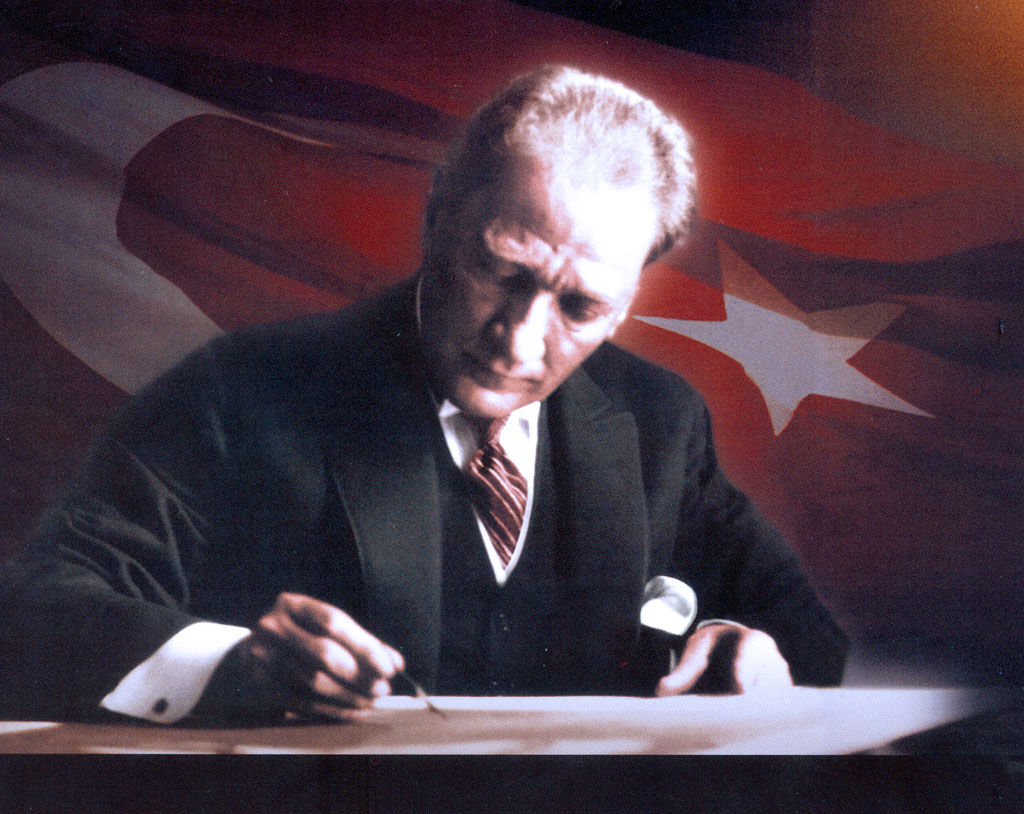 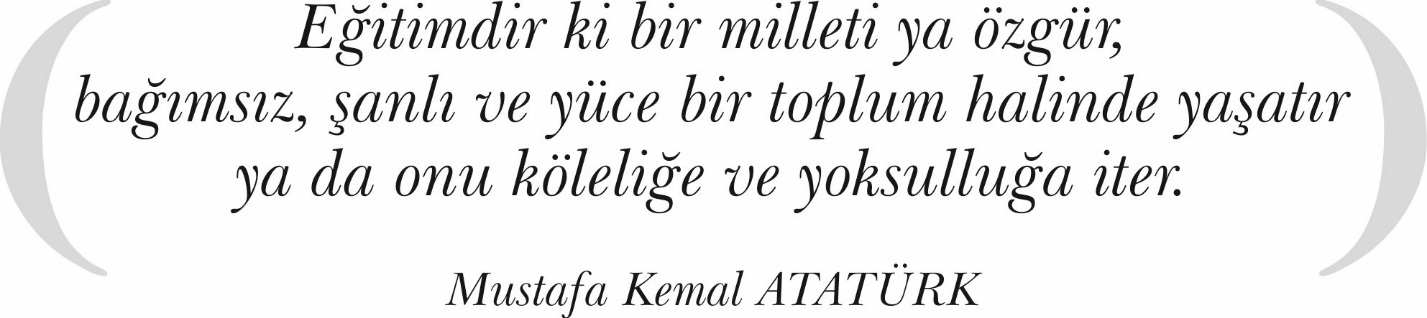 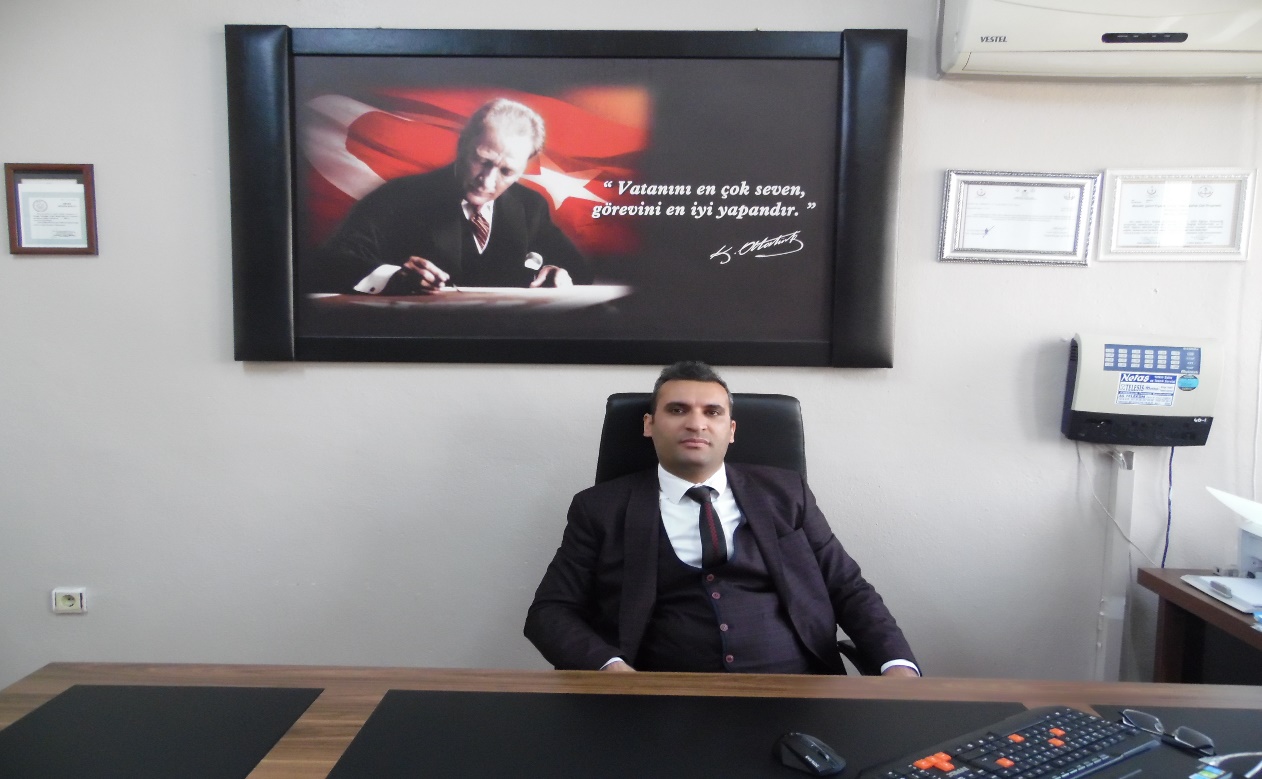 Türk Milli Eğitiminin temel amacı “Çağdaş uygarlık düzeyini yakalamak ve üzerine çıkmaktır.” İşte bu amaçlara ulaşabilmek için mutlaka planlı çalışmak, bir plan dahilinde hareket etmek gerekir. Bilim ve teknolojinin hızla ilerlediği günümüzde var olabilmeyi aşıp güçlü bir şekilde kalabilmek, geleceğin inşasında söz sahibi olmak için ‘bilgiyi takip eden’ değil, ‘bilgiyi üreten’, ‘teknolojiyi yönlendiren’ olmak gerekmektedir. Bilgiyi üretmek, teknoloji yön vermek ise hedefleri belirleyerek uzun süreli stratejik planlamayla mümkündür.           Bakanlığımızca bu bağlamda 2024 – 2028 yılı “Stratejik Planı” hazırlanarak yürürlüğe konulmuş, bu planda, 5 yıl içerisinde ulaşılması gereken hedefler belirlenerek bu hedeflere ulaşmada takip edilecek stratejiler tespit edilmiştir.            Yine İl Milli Eğitim Müdürlüğümüz de 5 yıllık Stratejik Planı hazırlayarak Iğdır İlinde “İl Eğitim Başarısının Arttırılması” hedefi doğrultusunda gereken strateji belirlenmiştir.             Kurumların da “Stratejik Plan” yapmasını ihtiva eden 2022/21 sayılı Bakanlığımız Genelgesi doğrultusunda Okulumuz da “Stratejik Planı” hazırlanarak 5 yıllık sürede yapılması gereken hususları ortaya koymayı amaç edinmiştir.             Müdürlüğümüzce bu amaç doğrultusunda, çağdaş, demokratik, değişimci, gelişimci, nitelikli, kaliteli ve toplumun ihtiyaçlarını da ön planda tutan bir yönetim anlayışı ile 2024 – 2028 yıllarını kapsayan “Melekli Şehit Piyade Çavuş Tunay Şafak Çok Programlı Anadolu Lisesi Stratejik Planı” hazırlanmıştır. Planın hazırlanmasında emeği geçen Stratejik Planlama ekibine, çalışanlarımıza ve tüm paydaşlarımıza teşekkür ederim.       Muharrem VERBERİOkul MüdürüTANIMLARStratejik Plan: Kamu idarelerinin orta ve uzun vadeli amaçlarını, temel ilke ve politikalarını, hedef ve önceliklerini, performans ölçütlerini ve bunlara ulaşmak için izlenecek yöntemler ile kaynak dağılımlarını içeren plandır (5018 s. Kamu Mali Yönetimi ve Kontrol Kanunu, Madde 3)Stratejik Plan Genelgesi: 2024-2028 dönemi stratejik plan çalışmalarının başlatılması için Milli Eğitim Bakanlığı Strateji Geliştirme Başkanlığı tarafından hazırlanarak duyurulan 06.10.2022 tarih ve 2022/21 sayılı genelgedir.Hazırlık Programı: 2024-2028 dönemi stratejik plan hazırlık sürecinin aşamalarını, bu aşamalarda gerçekleştirilecek faaliyetleri, bu aşama ve faaliyetlerin tamamlanacağı tarihleri gösteren zaman çizelgesini, kurul ve ekip üyelerinin sayısını ve niteliğini açıklayan programdır.Misyon: Kurumun/kuruluşun var oluş sebebini açıklayan, kurumun/kuruluşun kimlere, hangi amaçla ve hangi alanda hizmet verdiğini yöntemleriyle birlikte açıklayan bildirgedir.Vizyon: Kurumun/kuruluşun ideal geleceğini sembolize eden, plan dönemi sonunda nerede olmak istediğini, nereye varmak istediğini ifade eden bildirgedir.Amaç: Kurumun/kuruluşun plan dönemi sonuna kadar genel olarak elde etmek ve ulaşmak istediği sonucu ifade eder.Hedef: Amaçların spesifik (özel) ve nicel verilerle ölçülebilir, gerçekleştirilebilir ve somut şekilde ifade edilmesidir.Paydaş: Kurumla/kuruluşla doğrudan veya dolaylı ilgisi olan, her ne suretle olursa olsun kurumdan etkilenen ve kurumu etkileyen kişi, gurup, kurum ve kuruluşları ifade eder.GZFT (SWOT) Analizi: Kurumun güçlü ve zayıf yönlerinin belirlenmesi, kurum için mevcut fırsatların ve tehditlerin tespit edilmesi amacıyla farklı teknikler kullanılarak yapılan analizdir.Faaliyet: Belirli bir amaca ve hedefe yönelen, başlı başına bir bütünlük oluşturan, yönetilebilir ve maliyetlendirilebilir üretim veya hizmetlerdir.Performans Göstergesi (PG): Stratejik planda hedeflerin ölçülebilirliğini miktar ve zaman boyutuyla ifade eden göstergelerdir.Stratejik Plan Değerlendirme Raporu: İzleme tabloları ile değerlendirme sorularının cevaplarını içeren ve her yıl şubat ayının sonuna kadar hazırlanan rapordur.Okulumuz Melekli Şehit Piyade Çavuş Tunay Şafak Çok Programlı Lisesi, 2024-2028 Stratejik Planı hazırlık sürecini, Milli Eğitim Bakanlığı Strateji Geliştirme Başkanlığı'nın 06.10.2022 tarih ve 2022/21 sayılı Genelgesi ile belirlenen program doğrultusunda yürütmektedir. Bu çerçevede, Iğdır İl Milli Eğitim Müdürlüğü tarafından belirlenen İl, İlçe, Okul/Kurum Stratejik Plan Çalışma Takvimi'ne uygun olarak çalışmalara başlanmıştır.Hazırlık süreci, 25 Kasım 2022-30 Aralık 2022 tarihleri arasında Okul Strateji Geliştirme Kurulu ve Stratejik Planlama Ekibi'nin oluşturulmasıyla başlamıştır. Ekibimiz, Iğdır İl Milli Eğitim Müdürlüğü Ar-Ge Birimi tarafından düzenlenen eğitim ve bilgilendirme toplantısına katılarak çalışmalara resmi olarak başlamıştır.Hazırlık çalışmalarının tamamlanmasının ardından, kurumumuzun stratejik plan hazırlama modeline uygun olarak Durum Analizi yapılmıştır. Bu kapsamda, kurumsal tarihçe, mevcut stratejik planın değerlendirilmesi, faaliyet alanları ve ürün-hizmetlerin değerlendirilmesi, kuruluş içi analiz ve GZFT Analizi gerçekleştirilmiş ve 2024-2028 stratejik planına temel oluşturacak gelişim alanları belirlenmiştir.Paydaş Analizi çalışmalarının tamamlanmasının ardından, "Kurum İçi Analiz" ve "GZFT Analizi" yapılmış, "Tespit ve İhtiyaçlar" belirlenmiştir. "Durum Analizi" çalışmalarından elde edilen sonuçlarla "Geleceğe Bakış" bölümü hazırlanmıştır. Bu bölümde, "Misyon, Vizyon ve Temel Değerler" ile birlikte okulumuzun 2024-2028 dönemini kapsayan 5 yıllık süreçte amaçları, hedefleri, performans göstergeleri ve stratejilerine yer verilmiştir.Hedeflerimizi gerçekleştirebilmek için her bir hedefe özgü olarak 5 yıllık dönem için tahmini maliyet belirlenmiştir. İzleme ve değerlendirme modeli hazırlanarak stratejik plan çalışmaları tamamlanmıştır. Planımız, incelenmek üzere İl Milli Eğitim Müdürlüğü Ar-Ge Birimine gönderilmiştir. Düzeltme işlemlerinin ardından onaylanan planımız, okulumuzun resmi internet sitesinde kamuoyu ile paylaşılmıştır.	06.10.2022 tarih ve 2022/21 sayılı Genelge ile birlikte hazırlanan MEB 2024-2028 Stratejik Plan Hazırlık Programında belirtilen takvime, usul ve esaslara uygun olarak Okulumuz Strateji Geliştirme Kurulu ve Stratejik Planlama Ekibi oluşturulmuş ve İl Milli Eğitim Müdürlüğü Ar-Ge birimine bilgi verilmiştir. Tablo 1 Strateji Geliştirme KuruluTablo 2 Stratejik Planlama EkibiŞekil 1. Melekli Şehit Piyade Çavuş Tunay Şafak Çok Programlı Lisesi Stratejik Plan Hazırlama Modeli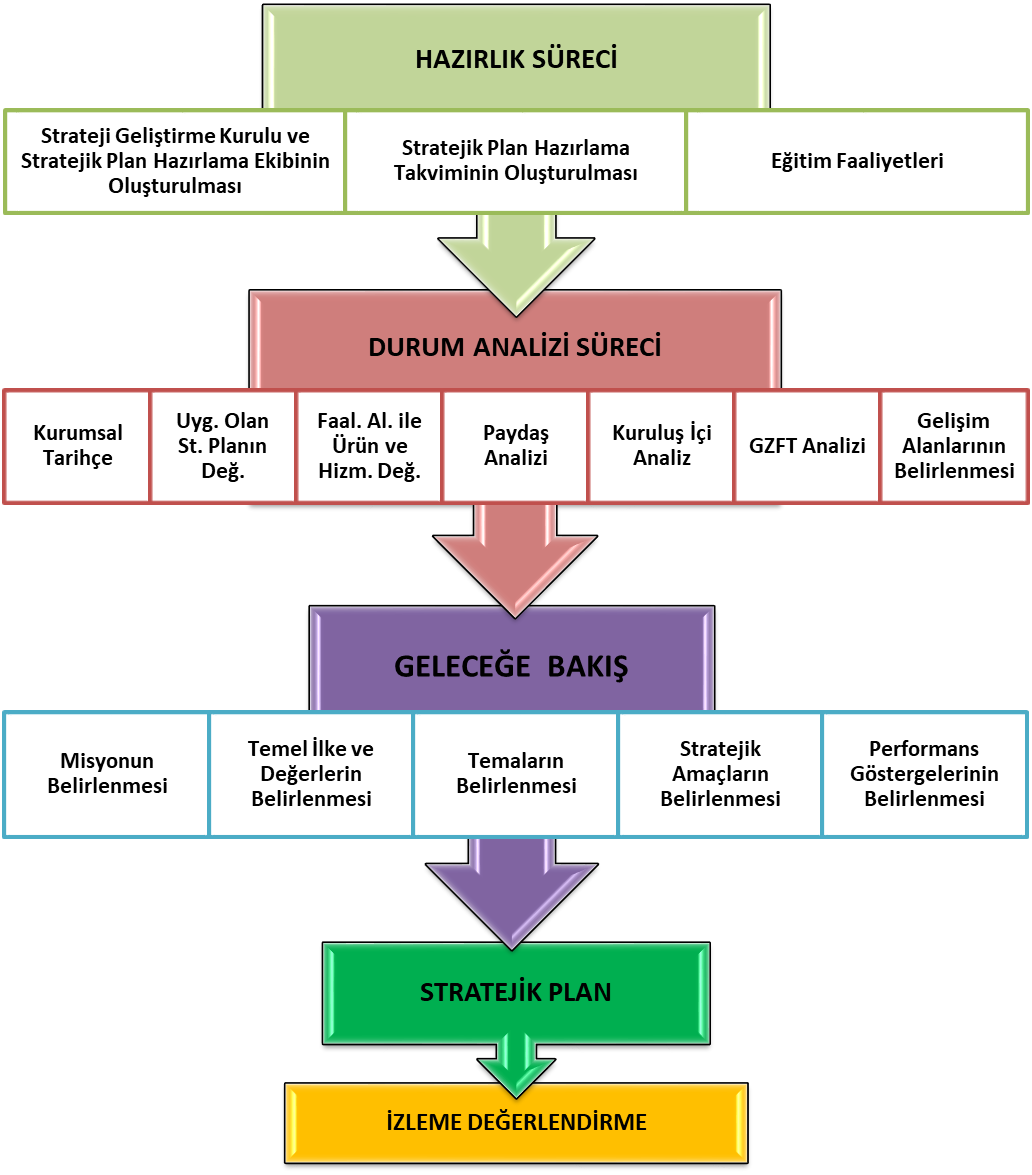 Okulumuz Melekli Beldesi Karabağ Mahallesinde 473–474 parsel nolu taşınmazlar üzerine Melekli Belediyesi hizmet binası olarak yapılmıştır. İlköğretim okulu olarak kullanılmak amacıyla 27.01.2005 ve 305 sayılı İl Daimi Encümeni Kanunu ile kamu kararı alınmıştır. Ayrıca Melekli Belediye Başkanlığının 12.12.2003 tarih ve Fen/291 sayılı cevabı doğrultusunda bina İl Özel İdaresinden 150.000 TL karşılığında bina satın alınmıştır.Milli Eğitim Müdürlüğü teftiş kurulunun 29.09.2003 tarih ve 410–160 nolu inceleme raporu doğrultusunda ilköğretim okulu olarak alınan bina liseye dönüştürülmüştür. Milli Eğitim Bakanlığı Kız Teknik Öğretimi Genel Müdürlüğü’nün 17.06.2005 tarih ve 1680 sayılı yazıları gereğince Ticaret Turizm Öğretimi Genel Müdürlüğüne bağlı olarak Melekli Çok Programlı Lise olarak oluşturulmuş olup bünyesinde ilk açıldığında Muhasebe ve Finansman Alanı, Çocuk Gelişimi ve Eğitimi Alanı, Genel Lise türleri bulunmaktaydı. Okulumuz 2005–2006 eğitim-öğretim yılında eğitime başlamış olup halen Lise 9,10,11,12. sınıf seviyesinde öğretime devam etmektedir.Okulumuz Melekli Şehit Piyade Çavuş Tunay Şafak Çok Programlı Lisesi, Melekli Çok Programlı Lisesi adıyla 2005-2006 eğitim-öğretim yılında açılmış, ilk mezunlarını 2008-2009 eğitim -öğretim yılında veren okulumuzun adı yine aynı eğitim-öğretim yılında vatani görevini yaparken şehit olan kasaba halkından Piyade Çavuş Tunay ŞAFAK’ın ismi verilerek Melekli Şehit Piyade Çavuş Tunay Şafak Çok Programlı Lisesi olarak değiştirilmiştir. Ayrıca okulumuza 2023 yılında  Orta/Ağır Düzey Özel Eğitim alt sınıfı ve Tarım Alanı açılmıştır. Okulumuzda 2023-2024 eğitim- öğretim yılı itibarıyla Genel Lise, Özel Eğitim Alt Sınıfı, Muhasebe ve Finansman, Bilişim Teknolojileri ve Tarım alanları  bulunmaktadır. Yabancı dil olarak İngilizce okutulmaktadır. Okulumuzda 1 bilgisayar laboratuvarı, 1 çok amaçlı salon, 1 kütüphane, 1 öğretmenler odası 1 özel eğitim alt sınıfı, 3 idari oda  ve 7 derslik bulunmaktadır.Melekli Şehit Piyade Çavuş Tunay Şafak Çok Programlı Lisesi, 2019-2023 Stratejik Planı'nı 31 Aralık 2023 tarihine kadar 5 yıl boyunca uyguladı. Ülkemizdeki kısıtlama tedbirleri nedeniyle yüz yüze eğitim durduruldu ve çevrimiçi eğitime geçildi. Bu süreçte bazı hedefler gerçekleştirilemedi ve yüz yüze eğitime ilişkin bazı göstergeler ölçülemedi. Ancak, çevrimiçi eğitimde MEB talimatları doğrultusunda EBA kullanımı arttı ve bu gösterge hedefini aştı. Eğitim faaliyetleri salgına rağmen kesintisiz olarak sürdürüldü. Yüz yüze eğitimin durdurulmasıyla ortaya çıkabilecek sosyal ve akademik eksiklikleri gidermek için telafi programları ve Destekleme ve Yetiştirme Kursları (DYK) düzenlendi. Okulun stratejik planı, İl ve İlçe Milli Eğitim Müdürlükleri ile iş birliği içinde uygulandı ve süreç başarıyla tamamlandı.Tablo 3 Faaliyet Alanı-Ürün/Hizmet ListesiKurumumuzun faaliyet alanları dikkate alınarak, kurumumuzun faaliyetlerinden yararlanan, faaliyetlerden doğrudan/dolaylı ve olumlu/olumsuz etkilenen veya kurumumuzun faaliyetlerini etkileyen paydaşlar (kişi, grup veya kurumlar) tespit edilmiştir.Paydaşların TespitiTablo 4 Paydaş TablosuPaydaşların ÖnceliklendirilmesiPaydaşların önceliklendirilmesi; Kamu İdareleri İçin Stratejik Planlama Kılavuzunda (2021; 3.1 Sürüm) belirtilen Paydaş Etki/Önem Matrisi’nden (Tablo 7) yararlanılarak hazırlanmıştır.Tablo 5 Paydaşların ÖnceliklendirilmesiPaydaş Görüşlerinin Alınması ve DeğerlendirilmesiDurum Analizi çalışmaları kapsamında; İl Milli Eğitim Müdürü başta olmak diğer okul ve kurumların yönetici ve öğretmenleri ile yüz yüze görüşmeler, mülakat, toplantı gerçekleştirilerek, dilek ve önerileri alınmıştır. Öğrenci, öğretmen, veli, yönetici ve personelden oluşan iç paydaşlarımızdan ise toplantı ve anket yöntemleri ile görüşleri alınmıştır. Kurumumuzun iç paydaşlarına yönelik yaptığımız anket çalışmasında, Iğdır İl Milli Eğitim Müdürlüğü tarafından hazırlanan Yönetici, Öğretmen ve Personel İç Paydaş Anketi ile Öğrenci ve Veli İç Paydaş Anketi soruları kullanılmıştır. Anketlere 12 öğretmen, 2 personel, 3 yönetici ve 50 veli olmak üzere toplam 67 paydaşımız katılmıştır.Tablo 6 Paydaş Görüşlerinin Alınmasına İlişkin Çalışmalar Yönetici, Öğretmen ve Personel İç Paydaş Anketi SonuçlarıÖğrenci ve Veli İç Paydaş Anketi Sonuçlarıİnsan Kaynakları Yetkinlik AnaliziTablo 7 Okul Yönetici SayısıTablo 8 Öğretmen, Öğrenci, Derslik SayılarıTablo 9 Branş Bazında Öğretmen Norm, Mevcut, İhtiyaç SayılarıTablo 10 Yardımcı Personel/Destek Personeli SayısıFiziki Kaynak AnaliziTablo 11 Okul Binasının Fiziki DurumuTablo 12 Teknoloji ve Bilişim Altyapısı Mali Kaynak AnaliziTablo 13 Tahmini Kaynaklar (TL)Müdürlüğümüzün 2024-2028 dönemindeki nakdi kaynakları, tasarruf tedbirleri de dikkati alınarak tahmini hesaplanmış ve tabloda sunulmuştur.İç ve dış paydaşlarımıza yönelik gerçekleştirdiğimiz öğretmenler kurulu toplantıları, zümre öğretmenler kurulu toplantıları, şube öğretmenler kurulu toplantıları, veli toplantıları, odak grup görüşmeleri, ev-işyeri ziyaretleri, iç paydaş anketleri gibi çalışmaların yanı sıra dış paydaşlarımızla yapılan toplantılar ve yüz yüze görüşmelerden elde edilen verilerle kurumumuzun GZFT Analizi yapıldı. Bu analizde öğretmen nöbet defteri kayıtları, dilek, öneri, şikayet sistemleri, önceki plan dönemine ait tespitler, kurumsal raporlar, istatistikler, bilimsel makaleler, tezler ve raporlar da kullanıldı. GZFT Analizi sonucunda kurumumuzun güçlü ve zayıf yönleri ile karşılaştığı fırsatlar ve tehditler belirlendi.Tablo 14 GZFT ListesiTablo 15 Tespitler ve İhtiyaçlarTablo 16 Stratejik Amaçlar, HedeflerTahmini Kaynaklar Analizinden yararlanılarak kurumumuzun 5 yıllık hedeflerine ulaşılabilmesi için planlanan faaliyetlerin Tahmini Maliyet Analizi yapılmıştır.Tablo 17 Tahmini Maliyetler (TL)Müdürlüğümüzün 2024-2028 Stratejik Planı İzleme ve Değerlendirme sürecini ifade eden İzleme ve Değerlendirme Modeli hazırlanmıştır. Okulumuzun Stratejik Plan İzleme-Değerlendirme çalışmaları eğitim-öğretim yılı çalışma takvimi de dikkate alınarak 6 aylık ve 1 yıllık sürelerde gerçekleştirilecektir. 6 aylık sürelerde Okul Müdürüne rapor hazırlanacak ve değerlendirme toplantısı düzenlenecektir. İzleme-değerlendirme raporu, istenildiğinde İlçe Milli Eğitim Müdürlüğüne gönderilecektir. Şekil 8 Stratejik Plan İzleme ve Değerlendirme ModeliİÇİNDEKİLERSAYFASUNUŞİÇİNDEKİLERTABLOLARŞEKİLLERTANIMLARGİRİŞBÖLÜM: STRATEJİK PLAN HAZIRLIK SÜRECİ1Strateji Geliştirme Kurulu1Stratejik Plan Hazırlama Ekibi1BÖLÜM: DURUM ANALİZİ3Kurumsal Tarihçe3Uygulanmakta Olan Stratejik Planın Değerlendirilmesi3Faaliyet Alanları ile Ürün ve Hizmetlerin Belirlenmesi4Paydaş Analizi5Kuruluş İçi Analiz12GZFT Analizi14Tespitler ve İhtiyaçların Belirlenmesi15BÖLÜM: GELECEĞE BAKIŞ16Misyon, Vizyon, Temel Değerler16Stratejik Amaçlar17Stratejik Hedefler, Performans Göstergeleri, Stratejiler18Maliyetlendirme33İzleme ve Değerlendirme34TABLOLARTABLOLARSAYFATablo 1 :Strateji Geliştirme Kurulu  Tablo 2: Stratejik Planlama EkibiTablo 3: Faaliyet Alanı-Ürün/Hizmet ListesiTablo 1 :Strateji Geliştirme Kurulu  Tablo 2: Stratejik Planlama EkibiTablo 3: Faaliyet Alanı-Ürün/Hizmet Listesi1
1
4Tablo 4: Paydaş TablosuTablo 4: Paydaş Tablosu5Tablo 5: Paydaşların ÖnceliklendirilmesiTablo 5: Paydaşların Önceliklendirilmesi5Tablo 6: Paydaş Görüşlerinin Alınmasına İlişkin ÇalışmalarTablo 6: Paydaş Görüşlerinin Alınmasına İlişkin Çalışmalar6Tablo 7: Okul Yönetici SayılarıTablo 7: Okul Yönetici Sayıları13Tablo 8: Öğretmen, Öğrenci, Derslik SayılarıTablo 8: Öğretmen, Öğrenci, Derslik Sayıları13Tablo 9: Branş Bazında Öğretmen Norm, Mevcut, İhtiyaç SayılarıTablo 9: Branş Bazında Öğretmen Norm, Mevcut, İhtiyaç Sayıları13Tablo 10: Yardımcı Personel/Destek Personeli SayısıTablo 10: Yardımcı Personel/Destek Personeli Sayısı13Tablo 11: Okul Binasının Fiziki DurumuTablo 11: Okul Binasının Fiziki Durumu14Tablo 12: Teknoloji ve Bilişim AltyapısıTablo 12: Teknoloji ve Bilişim Altyapısı14Tablo 13: Tahmini KaynaklarTablo 13: Tahmini Kaynaklar14Tablo 14: GZFT ListesiTablo 14: GZFT Listesi15Tablo 15: Tespitler ve İhtiyaçlarTablo 15: Tespitler ve İhtiyaçlar16Tablo 16: Stratejik Amaçlar, HedeflerTablo 16: Stratejik Amaçlar, Hedefler18Tablo 17: Tahmini MaliyetlerTablo 17: Tahmini Maliyetler35ŞEKİLLERSAYFASAYFASAYFAŞekil 1: Melekli Şehit P. Çvş. Tunay Şafak ÇPAL 2024-2028 Stratejik Plan Hazırlama Modeli222Şekil 2: Yönetici, Öğretmen ve Personel İç Paydaş Anketi Sonuçları A777Şekil 3: Yönetici, Öğretmen ve Personel İç Paydaş Anketi Sonuçları B888Şekil 4: Yönetici, Öğretmen ve Personel İç Paydaş Anketi Sonuçları C999Şekil 5: Öğrenci ve Veli İç Paydaş Anketi Sonuçları A101010Şekil 6: Öğrenci ve Veli İç Paydaş Anketi Sonuçları B111111Şekil 7: Öğrenci ve Veli İç Paydaş Anketi Sonuçları C121212Şekil 8: Stratejik Plan İzleme ve Değerlendirme Modeli363636İliIĞDIRİlçesi:MERKEZAdresMELEKLİ BELDESİ KARABAĞ MAH. TURAN YOLU.  NO: 62 MERKEZ / IĞDIR Coğrafi Konum39°56'44.3"N 44°06'18.2"ETelefon0476 228 63 51Faks:0476 228 65 12e-Posta 964059@ meb.k12.trWeb Adresihttp://meleklicpl.meb.k12.trKurum Kodu964059Öğretim ŞekliTam Gün Tam YılSIRAADI-SOYADIGÖREVİKURULDAKİ GÖREVİ1Muharrem VERBERİOkul MüdürüBaşkan2Serhat TÜRKELİMüdür YardımcısıÜye3Alev BAYDARÖğretmenÜye4Reşat KARAÇÖLÖğretmenÜye5Tufan KURTKANOkul Aile Birliği BaşkanıÜyeSIRAADI-SOYADIGÖREVİEKİPTEKİ GÖREVİ1Canip TÜRKELİMüdür YardımcısıBaşkan2Serdar YAVUZÖğretmenÜye3Fatma TANRIKULUÖğretmenÜye4Gonca ŞAHİNÖğretmenÜye5Muhammed BUĞDAYÖğretmenÜye6Ebru KOCAÖğretmenÜye7Ercan SAFAÖğretmenÜye8Tufan IŞIKAYVeliÜyeFAALİYET ALANIÜRÜN/HİZMETLERA- Eğitim-Öğretim HizmetleriEğitim-öğretim iş ve işlemleriDers Dışı Faaliyet İş ve İşlemleriÖzel Eğitim HizmetleriKurum Teknolojik Altyapı HizmetleriAnma ve Kutlama Programlarının YürütülmesiSosyal, Kültürel, Sportif EtkinliklerÖğrenci İşleri (kayıt, nakil, ders programları vb.)Zümre Toplantılarının Planlanması ve YürütülmesiB- Stratejik Planlama, Araştırma-GeliştirmeStratejik Planlama İşlemleriİhtiyaç AnalizleriEğitime İlişkin Verilerin KayıtlanmasıAraştırma-Geliştirme ÇalışmalarıProjeler KoordinasyonEğitimde Kalite Yönetimi Sistemi (EKYS) İşlemleriC- İnsan Kaynaklarının GelişimiPersonel Özlük İşlemleriNorm Kadro İşlemleriHizmet içi Eğitim FaaliyetleriD- Fiziki ve Mali DestekOkul Güvenliğinin SağlanmasıDers Kitaplarının DağıtımıTaşınır Mal İşlemleriTaşımalı Eğitim İşlemleriTemizlik, Güvenlik, Isıtma, Aydınlatma HizmetleriEvrak Kabul, Yönlendirme ve Dağıtım İşlemleriArşiv HizmetleriSivil Savunma İşlemleriE-Denetim ve RehberlikOkul/Kurumların Teftiş ve DenetimiÖğretmenlere Rehberlik ve İşbaşında Yetiştirme HizmetleriÖn İnceleme, İnceleme ve Soruşturma HizmetleriF-Halkla İlişkilerBilgi Edinme Başvurularının CevaplanmasıProtokol İş ve İşlemleriBasın, Halk ve Ziyaretçilerle İlişkilerOkul-Aile İşbirliğiPaydaş Adıİç PaydaşDış PaydaşIğdır Valiliği√Iğdır İl Milli Eğitim Müdürlüğü√Okul Müdürümüz√Okul-Aile Birliği√Öğretmenlerimiz√Öğrencilerimiz√Velilerimiz√Personelimiz√İl Jandarma  Komutanlığı√İl Sağlık Müdürlüğü√İl Tarım Müdürlüğü√Taşımalı Eğitim Görevlileri√Diğer Eğitim Kurumları√İşletmeler√Özel Sektör√Sivil Toplum Kuruluşları√Belde Belediye Başkanlığı√Mahalle Muhtarlığı√Diğer Kurum ve Kuruluşlar√PAYDAŞ ADIİÇ PAYDAŞDIŞ PAYDAŞÖNEM DERECESİETKİ DERECESİÖNCELİĞİIğdır Valiliği√555Iğdır İl Milli Eğitim Müdürlüğü√555Okul Müdürümüz√555Okul-Aile Birliği√555Öğretmenlerimiz√555Öğrencilerimiz√555Velilerimiz√555Personelimiz√555İl Jandarma  Komutanlığı√333İl Sağlık Müdürlüğü√333İl Tarım Müdürlüğü√444Taşımalı Eğitim Görevlileri√333Diğer Eğitim Kurumları√222İşletmeler√555Özel Sektör√222Sivil Toplum Kuruluşları√222Belde Belediye Başkanlığı√333Mahalle Muhtarlığı√222Diğer Kurum ve Kuruluşlar√222Önem Derecesi: 1, 2, 3 gözet; 4,5 birlikte çalışÖnem Derecesi: 1, 2, 3 gözet; 4,5 birlikte çalışÖnem Derecesi: 1, 2, 3 gözet; 4,5 birlikte çalışÖnem Derecesi: 1, 2, 3 gözet; 4,5 birlikte çalışÖnem Derecesi: 1, 2, 3 gözet; 4,5 birlikte çalışÖnem Derecesi: 1, 2, 3 gözet; 4,5 birlikte çalışEtki Derecesi: 1, 2, 3 İzle; 4, 5 bilgilendirEtki Derecesi: 1, 2, 3 İzle; 4, 5 bilgilendirEtki Derecesi: 1, 2, 3 İzle; 4, 5 bilgilendirEtki Derecesi: 1, 2, 3 İzle; 4, 5 bilgilendirEtki Derecesi: 1, 2, 3 İzle; 4, 5 bilgilendirEtki Derecesi: 1, 2, 3 İzle; 4, 5 bilgilendirÖnceliği:  5=Tam; 4=Çok; 3=Orta; 2=Az; 1=HiçÖnceliği:  5=Tam; 4=Çok; 3=Orta; 2=Az; 1=HiçÖnceliği:  5=Tam; 4=Çok; 3=Orta; 2=Az; 1=HiçÖnceliği:  5=Tam; 4=Çok; 3=Orta; 2=Az; 1=HiçÖnceliği:  5=Tam; 4=Çok; 3=Orta; 2=Az; 1=HiçÖnceliği:  5=Tam; 4=Çok; 3=Orta; 2=Az; 1=HiçPAYDAŞ ADIYÖNTEMSORUMLUÇALIŞMA TARİHİRAPORLAMA VE DEĞERLENDİRME SORUMLUSUİlçe MEM YöneticileriMülakat, ToplantıStrateji Geliştirme Kurulu Bşk.01.05.2023-19.05.2023S. P. Hazırlama EkibiDiğer Eğitim Kurumu YöneticileriMülakatStrateji Geliştirme Kurulu Bşk.01.05.2023-19.05.2023S. P. Hazırlama EkibiÖğretmenlerimizAnket, ToplantıS. P. Ekibi01.05.2023-19.05.2023S. P. Hazırlama EkibiÖğrencilerimizAnketS. P. Ekibi01.05.2023-19.05.2023S. P. Hazırlama EkibiVelilerimizAnketS. P. Ekibi01.05.2023-19.05.2023S. P. Hazırlama EkibiPersonelimizAnket, ToplantıS. P. Ekibi01.05.2023-19.05.2023S. P. Hazırlama EkibiYöneticilerimizAnket, ToplantıS. P. Ekibi01.05.2023-19.05.2023S. P. Hazırlama Ekibi		YÖNETİCİ SAYILARI		YÖNETİCİ SAYILARI		YÖNETİCİ SAYILARI		YÖNETİCİ SAYILARIMüdürMüdür BaşyardımcısıMüdür YardımcısıNorm1-2Mevcut1-2SIRAÖĞRENCİ-ÖĞRETMEN-DERSLİK BİLGİLERİSAYI1Öğrenci Sayısı1032Öğretmen Sayısı163Derslik Sayısı74Derslik Başına Düşen Öğrenci Sayısı155Öğretmen Başına Düşen Öğrenci Sayısı7SIRA BRANŞNORMMEVCUTİHTİYAÇ1Almanca1102Beden Eğitimi ve Spor 1103Biyoloji 1104Coğrafya1105Din kültürü ve Ahlak Bilgisi1106Felsefe1107Fizik1018İngilizce1019Kimya10110Matematik22011Muhasebe ve Finansman11012Müzik00013Özel Eğitim22014Sağlık Bilgisi00015Tarım Teknolojileri10116Tarih11017Türk Dili ve Edebiyatı220SIRA BRANŞNORMMEVCUTİHTİYAÇ1Memur1012Destek Personeli1103Güvenlik Görevlisi110SIRAKULLANIM ALANI/TÜRÜBİNA YAPISAL DURUMU(Tahsisli Binalar Dâhil)BİNA KAPASİTE DURUMU (Yeterli/Yetersiz)1Hizmet Binası1Yetersiz2Personel Lojmanı0-3Spor Salonu0-4Kütüphane1Yetersiz5İhata Duvarı0Yeterli6Güvenlik Kamerası Sayısı16Yeterli7Yemekhane0-8Asansör-Lift (Engelli)0-9Rampa (Engelli)1YeterliTEKNOLOJİ VE BİLİŞİM ALTYAPISITEKNOLOJİ VE BİLİŞİM ALTYAPISIEtkileşimli akıllı tahta sayısı8Tablet sayısı0İnternet altyapısı VarBilgisayar/bilişim teknolojileri sınıfı/laboratuvarı sayısı1Fotokopi makinesi sayısı3DYS kullanımıVarBilişim Teknolojileri/Bilişim Teknolojileri Rehber Öğretmeni sayısı1Elektronik dilek, istek, öneri sisteminin kullanımıYokSMS bilgilendirme sistemi kullanımıYokMEB tarafından sağlanan resmi internet sitesinin kullanımıVarResmi elektronik posta adresinin kullanımıVarKAYNAKLAR20242025202620272028Toplam KaynakBütçe Dışı Fonlar (Okul Aile Birliği)20005000700090001000033000Diğer (Ulusal ve Uluslararası Hibe Fonları vb.)000000TOPLAM20005000700090001000033000İÇ ÇEVREGÜÇLÜ YÖNLERKadın velilerimizin, eğitim faaliyetlerine beklenen düzeyde katılım sağlamasıİl MEM tarafından yürürlüğe konan çalışmaların sahiplenilmesiÖğrenci ve personel işleri ile eğitim öğretim faaliyetlerinin mevzuata uygun olarak yürütülmesiBilgi edinme, halkla ilişkiler sürecinin mevzuatın belirlediği yasal sürede gerçekleşmesiİletişim ve yazışma süreçlerinin aksatılmadan gerçekleşmesiÖğrenci velilerimizin çoğunluğunun beldede ikamet etmesi ve okula kolay ulaşmalarıPersonelimizin genç ve işbirliği içerisinde çalışmasıKurumsal kültürün gelişmiş olmasıDevamsızlık oranlarının düşük olmasıTaşımalı eğitim iş ve işlemlerinin aksatılmadan yürütülmesiDestek odası, kütüphane, Bilgisayar laboratuvarının  bulunmasıHalı saha, basketbol sahasının bulunmasıÖğrencilerin sosyal etkinliklere katılımda istekli olmalarıİÇ ÇEVREZAYIF YÖNLERKazandırılan davranışların aile ortamında devam ettirilmemesiÖğrenci başarısı söz konusu olduğunda, velilerimizin ders notlarını davranış eğitiminden ön planda tutulmasıÖğrenci velilerinin eğitimcilere yönelik müdahale alanlarının fazla olması, eğitimcilerde mental yorgunluğa neden olmasıVeli toplantılarına genel katılım oranlarının beklenen düzeyde olmamasıÖzel eğitim hizmetlerinden yararlanması gereken öğrenci  velilerinin önyargıları, çevresel etmenlerden kaynaklanan çekinceleriVelilerin ders saatlerinde görüşme talepleriOkul-Aile Birliklerinin, iş ve işlemlerinin okul yönetimince yüklenilmek zorunda kalınmasıOkul-aile Birliği gelirlerinin düşük olmasıİl merkezinde bulunan okulların daha başarılı olacağı yönündeki yanlış kaygılarOkulumuza, diğer okullarda uyum problemi yaşayan öğrencilerin nakil talepleriÖğrencilerin yarışmalara ve projelere katılımlarının düşük olmasıÖğrencilerin akademik başarılarının düşük olmasıYardımcı personel sayısının yetersiz oluşuDIŞ ÇEVREFIRSATLARÖğretmen, yönetici ve personel normu doluluk oranının yüksek olmasıOkulumuzun belde de tek ortaöğretim kurumu olmasıOkulumuzun Iğdır-karayoluna yakın olması, ulaşım kolaylığıKültürel ve demografik çeşitlilik Bağımsız bir binaya sahip olmamızŞube öğrenci sayılarının düşük olmasıÇok programlı okul olmamızdan dolayı alan sayısının çeşitli olmasıOkul Çevresinde trafik ve alış-veriş yapılacak alanların olmamasıMesleki Eğitime önem verilmektedirDIŞ ÇEVRETEHDİTLERAile gelir düzeyinin genel olarak düşük olmasıVelilerimizin çoğunlukla tarım-hayvancılık sektöründe çalışması, düzenli gelirlerinin olmamasıEğitim faaliyetleri Ar-Ge çalışmalarına bütçe ayrılamamasıYerel maddi destek bulmakta yaşanan güçlüklerİş kaygısı nedeniyle velilerin eğitim faaliyetlerine genel katılım oranlarının düşük olmasıBilimsel, teknolojik temalı çalışmalar için maddi kaynak temininde güçlük yaşanmasıMevzuat ve paydaş beklentileri arasında yaşanan uyuşmazlıkÖğrencilerin genelinin orta okuldan beri aynı sınıfta eğitim görmeleriPersonel sürkilasyonunun fazla olmasıBazı branşlarda norm eksiği yaşanmasıOkulumuzda Rehberlik Servisi bulunmamasıGELİŞİM/ SORUN ALANLARITESPİTLER VE İHTİYAÇLARİl, İlçe ve Okul St. Planlarında bütünlük halindedir.İl, İlçe ve Okul hedefleri ve göstergelerinde tam bütünlük sağlanmasıMüdürlüğümüzün hizmetlerini mevzuattaki hükümlere uygun olarak yürütmektedir.Tabi olduğumuz mevzuatın kapsamı, Müdürlüğümüzün yetkilerini çeşitlendirmekle birlikte sınırlamaktadır.Kurumsal kültürümüz, mevzuatta sık yaşanan değişikliklere hazırlıklı olmasına rağmen öğrenci ve velilerimizden oluşan paydaşlarımız, yeni ve farklı çalışmalara uyuma direnç göstermektedir.Mevzuat itibariyle öğrenci velilerinin eğitim faaliyetlerine müdahale alanını sınırlandıran herhangi bir mekanizma bulunmamaktadır.Diğer kurumlarla işbirliğinde, yetki alanının genişletilmesiMevzuat itibariyle Okul Müdürlerinin yetkilerinin artırılmasıEğitim uygulamaları konusunda ulusal düzeyde tanıtım çalışmaları yaparak öğrenci ve velilerinin bilgilendirilmesiMevzuatta ihtiyaç duyulan değişikliklerde “yenileme” çalışmaları yerine “güncelleme” çalışmalarına yer verilmesiÖğrenci velilerinin eğitim faaliyetlerine müdahale alanlarının sınırlandırılması için yasal tedbirlerin alınmasıMevzuatın, çalışanların kendilerini güvende hissedebileceği şekilde yeniden düzenlenmesiStratejik Plan Hazırlama, Stratejik Yönetim Süreci ile ilgili diğer iş ve işlemlerStratejik Plan hedef ve göstergelerinin üst politika belgelerindeki ilke ve prensiplere uygun hazırlanmasıPaydaş türü fazladır, paydaşlarımızın kurumumuzdan beklentileri farklı ve çok çeşitlidirPaydaşların idareden beklentilerinin faaliyet alanlarıyla uyumu sağlanması, plan döneminde kurumsal faaliyetler hakkında paydaşlara düzenli bilgilendirme yapılmasıÇalışanlarımızın her biri farklı türden yeterliliklere sahiptirÇalışanlarımızın her alanda bilgi sahibi olması için hizmet içi eğitim faaliyetleri düzenlenmesiKurumsal kültürümüz gelişmiş durumdadır. Kurum içi iletişim gelişmiştir, halkla ilişkiler sağlıklı bir şekilde yürütülmektedir.Eğitim faaliyetlerine kadın velilerimizin katılım oranları yüksektir fakat genel katılım oranları beklenen düzeyde değildirEğitim-öğretim faaliyetlerine genel katılım oranlarının yükseltilmesiKurumumuz belediye binasından dönüştürülmüştürDerslik sayıları yeterlidir fakat derslikler ihtiyacı karşılayacak kadar büyük değildir, derslik başına düşen öğrenci sayıları tutarsızlık göstermektedirMevcut hizmet binasının planının değiştirilmesiRehber  Öğretmenimiz bulunmamaktadırKadrolu Rehber Öğretmeni ihtiyacıAilelerin gelir düzeyi düşük olduğundan okul-aile birliğine az miktarda bağış yapılmaktadırOkul-aile birliği iş ve işlemleri okul yöneticileri tarafından üstlenilmektedirHarcama planlamalarında mali kaynaklarda meydana gelecek öngörülemeyen değişikliklerin dikkate alınmasıAMAÇ 2 (A2)Çağın talep ettiği bilgi, beceri ve yetenekleri kazandıran, teknolojiyi yenilikçi bir şekilde kullanabilen, tarih bilinci ve bilimsel düşünceyle geleceği şekillendiren, ekonomiye katkı sağlayan, değerlerle donanmış, yaşam için hazır bireyler yetiştiren ve empati ile nezaket kazandıran bir ortaöğretim yapısı ile öğrenciler yetiştirmek.Hedef 2.1 (H2.1)Öğrencilerin kişisel özelliklerini dikkate alarak yeteneklerini ve niteliklerini geliştirmeye yönelik çalışmalarla devamsızlık ve sınıf tekrarlarının azaltılması, böylece eğitime katılımlarının artırılması hedeflenecektir.Hedef 2.2 (H2.2)Ortaöğretim sistemi, öğrencilere değişen dünyanın gerektirdiği başta okuma kültürü olmak üzere bilgi, beceri, yetkinlik ve yeterlilikleri kazandıran bir yapıya kavuşturulacaktır.Hedef 2.4 (H2.4)Ulusal ve uluslararası mesleki standartlara, ahilik geleneğine, mesleki ahlaka ve değerlere sahip olan, sosyal ve ekonomik sektörlerle iş birliği içinde çalışan; yenilikçi, girişimci, üretken ve ekonomiye katma değer sağlayan nitelikli iş gücü yetiştirilmesi hedeflenmektedir.Hedef 2.5(H2.5)Mesleki ve teknik eğitim alanında eğitim-istihdam-üretim ilişkisi güçlendirilecek ve ulus lararası iş birliği ve deneyim paylaşımı teşvik edilecektir.AMAÇ 5(A5)Türkiye Yüzyılı inşasında millî, manevi ve kültürel değerlerini özümsemiş; çağın gereklerine uygun bilgi, beceri, tutum ve davranışlar ile demokratik anlayışa ve millî şuura sahip şahsiyetli ve üretken öğrenciler yetiştirmek.Hedef 5.1 (H5.1)Okullarda uygulanan yerel ve ulusal projelerdeki sayıyı arttırmak..Hedef 5.2 (H5.2)Sürdürülebilir kalkınma hedeflerine uygun bir yaklaşımla çevre ve iklim değişikliği konusunda  farkındalığın artırılması sağlanacaktır.AMAÇ 7 (A7) Türkiye Yüzyılı vizyonu doğrultusunda fiziki ve teknolojik altyapısıyla güçlü, nitelikli perso- nelle eğitime erişimi ve eğitimde kaliteyi artıracak, etkin ve hesap verebilen kurumsal yapıyı geliştirmek.Hedef 7.1 (H7.1)Öğretmen yetiştirme ve geliştirme süreci; mesleğe kabulden önceki eğitimden başlanarak mesleki gelişim ve mesleki gelişimini içerecek şekilde ihtiyaçlar doğrultusunda yeniden yapılandırılacak, öğretmenlik mesleğinin niteliği ve toplumsal statüsü güçlendirilecek, personel nitelikleri artırılacaktır.Amaç 2Amaç 2Çağın ihtiyaç duyduğu bilgi, beceri ve yetkinlikleri kazandıran, teknolojiyi üretebilen, tarih bilinci ve bilim aracılığıyla geleceği kurgulayabilen, nitelikli insan kaynağı yetiştiren, ekonomiye katkı sunan, değerlerle donanmış bireyleri hayata hazır kılan, empati ve nezaket kazandıran bir ortaöğretim yapısıyla öğrenciler yetiştirmek.Çağın ihtiyaç duyduğu bilgi, beceri ve yetkinlikleri kazandıran, teknolojiyi üretebilen, tarih bilinci ve bilim aracılığıyla geleceği kurgulayabilen, nitelikli insan kaynağı yetiştiren, ekonomiye katkı sunan, değerlerle donanmış bireyleri hayata hazır kılan, empati ve nezaket kazandıran bir ortaöğretim yapısıyla öğrenciler yetiştirmek.Çağın ihtiyaç duyduğu bilgi, beceri ve yetkinlikleri kazandıran, teknolojiyi üretebilen, tarih bilinci ve bilim aracılığıyla geleceği kurgulayabilen, nitelikli insan kaynağı yetiştiren, ekonomiye katkı sunan, değerlerle donanmış bireyleri hayata hazır kılan, empati ve nezaket kazandıran bir ortaöğretim yapısıyla öğrenciler yetiştirmek.Çağın ihtiyaç duyduğu bilgi, beceri ve yetkinlikleri kazandıran, teknolojiyi üretebilen, tarih bilinci ve bilim aracılığıyla geleceği kurgulayabilen, nitelikli insan kaynağı yetiştiren, ekonomiye katkı sunan, değerlerle donanmış bireyleri hayata hazır kılan, empati ve nezaket kazandıran bir ortaöğretim yapısıyla öğrenciler yetiştirmek.Çağın ihtiyaç duyduğu bilgi, beceri ve yetkinlikleri kazandıran, teknolojiyi üretebilen, tarih bilinci ve bilim aracılığıyla geleceği kurgulayabilen, nitelikli insan kaynağı yetiştiren, ekonomiye katkı sunan, değerlerle donanmış bireyleri hayata hazır kılan, empati ve nezaket kazandıran bir ortaöğretim yapısıyla öğrenciler yetiştirmek.Çağın ihtiyaç duyduğu bilgi, beceri ve yetkinlikleri kazandıran, teknolojiyi üretebilen, tarih bilinci ve bilim aracılığıyla geleceği kurgulayabilen, nitelikli insan kaynağı yetiştiren, ekonomiye katkı sunan, değerlerle donanmış bireyleri hayata hazır kılan, empati ve nezaket kazandıran bir ortaöğretim yapısıyla öğrenciler yetiştirmek.Çağın ihtiyaç duyduğu bilgi, beceri ve yetkinlikleri kazandıran, teknolojiyi üretebilen, tarih bilinci ve bilim aracılığıyla geleceği kurgulayabilen, nitelikli insan kaynağı yetiştiren, ekonomiye katkı sunan, değerlerle donanmış bireyleri hayata hazır kılan, empati ve nezaket kazandıran bir ortaöğretim yapısıyla öğrenciler yetiştirmek.Hedef 2.1Hedef 2.1Öğrencilerin kişisel özelliklerini dikkate alarak yeteneklerini ve niteliklerini geliştirmeye yönelik çalışmalarla devamsızlık ve sınıf tekrarlarının azaltılması, böylece eğitime katılımlarının artırılması hedeflenecektir.Öğrencilerin kişisel özelliklerini dikkate alarak yeteneklerini ve niteliklerini geliştirmeye yönelik çalışmalarla devamsızlık ve sınıf tekrarlarının azaltılması, böylece eğitime katılımlarının artırılması hedeflenecektir.Öğrencilerin kişisel özelliklerini dikkate alarak yeteneklerini ve niteliklerini geliştirmeye yönelik çalışmalarla devamsızlık ve sınıf tekrarlarının azaltılması, böylece eğitime katılımlarının artırılması hedeflenecektir.Öğrencilerin kişisel özelliklerini dikkate alarak yeteneklerini ve niteliklerini geliştirmeye yönelik çalışmalarla devamsızlık ve sınıf tekrarlarının azaltılması, böylece eğitime katılımlarının artırılması hedeflenecektir.Öğrencilerin kişisel özelliklerini dikkate alarak yeteneklerini ve niteliklerini geliştirmeye yönelik çalışmalarla devamsızlık ve sınıf tekrarlarının azaltılması, böylece eğitime katılımlarının artırılması hedeflenecektir.Öğrencilerin kişisel özelliklerini dikkate alarak yeteneklerini ve niteliklerini geliştirmeye yönelik çalışmalarla devamsızlık ve sınıf tekrarlarının azaltılması, böylece eğitime katılımlarının artırılması hedeflenecektir.Öğrencilerin kişisel özelliklerini dikkate alarak yeteneklerini ve niteliklerini geliştirmeye yönelik çalışmalarla devamsızlık ve sınıf tekrarlarının azaltılması, böylece eğitime katılımlarının artırılması hedeflenecektir.Amacın İlgili Olduğu Program/Alt Program AdıAmacın İlgili Olduğu Program/Alt Program AdıORTAÖĞRETİMORTAÖĞRETİMORTAÖĞRETİMORTAÖĞRETİMORTAÖĞRETİMORTAÖĞRETİMORTAÖĞRETİMAmacın İlişkili Olduğu Alt Program HedefiAmacın İlişkili Olduğu Alt Program HedefiEğitime Erişim ve Fırsat EşitliğiEğitime Erişim ve Fırsat EşitliğiEğitime Erişim ve Fırsat EşitliğiEğitime Erişim ve Fırsat EşitliğiEğitime Erişim ve Fırsat EşitliğiEğitime Erişim ve Fırsat EşitliğiEğitime Erişim ve Fırsat EşitliğiPerformans GöstergeleriPerformans GöstergeleriHedefe Etkisi (%)Plan Dönemi Başlangıç Değeri20242025202620272028PG-2.1.2Ortaöğretimde 20 gün veüzeri devamsız öğrenci oranı (%) (Özürlü ve Özürsüz)MTEŞM28554321PG-2.1.3Ortaöğretimde9. sınıf tekrar oranı (%)MTEŞM17332210PG-2.1.4Ortaöğretimde en az bir sosyal etkinliğe katılan öğrenci oranıMTEŞM15303540455055Sorumlu BirimMesleki ve Teknik Eğitim Şube MüdürlüğüStratejilerS-2.1.1: Öğrencilerin ortaöğretime katılımlarını artırmak, devamsızlık ve sınıf tekrarlarını azaltmak ve öğrencilerin örgün eğitimde kalmasını sağlamak için çalışmalar yapılacaktır.S-2.1.2: Ortaöğretimde öğrencilerin akademik, bilimsel, sosyal, kültürel, sanatsal ve sportif faaliyetlere katılımları ile sosyal sorumluluk programlarına katılımları teşvik edilecektir.S-2.1.3: Özel okullara erişimini artırmak için toplumun her kesiminden daha fazla öğrencinin faydalanabileceği mekanizmaların geliştirilmesi ve sürdürülmesi sağlanacaktır.S-2.1.4: Öğrenci Gelişim Dosyası, öğrencilerin farklı yönlerden gelişimlerini izleyerek değerlendirilmesine olanak tanıyan bir yapıya dönüştürülecektir.Riskler• Bölgeler arasındaki gelişmişlik düzeyindeki farklılıkların devam etmesi,• Ortaöğretim çağındaki öğrencilerin yaygın eğitim kurumlarına geçiş isteği,• Uluslararası konjonktürel değişikliklerin ve ekonomik göstergelerin eğitim üzerindeki etkisi,• Özel öğretimle ilgili mevzuatın yeterli uygulama alanı sunmaması.Maliyet Tahmini4550 TL• Eğitim ortamlarının öğrencilerin sosyal, sportif ve kültürel ihtiyaçlarını karşılamada yetersiz olması,• Bazı öğrencilerin maddi zorluklar nedeniyle ortaöğretime devam edememesi,• Eğitim maliyetlerinde beklenmedik artışlar yaşanması,• Doğal afetler, salgın hastalıklar gibi durumların eğitim süreçlerinin sürdürülebilirliğine engel oluşturması,• Özel öğretim kurumlarına devam eden öğrenci oranlarının OECD ortalamasının altında olması.İhtiyaçlar• Öğrencilerin devamsızlıklarının önlenmesi, ilgi ve yeteneklerine uygun olarak yönlendirilmesi ve ortaöğretime katılımlarının artırılması için bakanlıkça güçlendirilecek olan rehberlik sisteminin okullarda tanıtılması gerekmektedir.• Okul aidiyetinin geliştirilmesi amacıyla öğrencilere yönelik sosyal etkinliklerin artırılması gerekmektedir.• Eğitim ortamlarının öğrenci ihtiyaçlarına cevap verecek şekilde geliştirilmesi ve buna yönelik finansmanın sağlanması önemlidir.• Ortaöğretimde akademik başarısızlık, devamsızlık, sınıf tekrarı ve okul terkine sebep olan faktörlerin tespit edilmesi gerekmektedir.Amaç 2Çağın talep ettiği bilgi, beceri ve yetenekleri kazandıran, teknolojiyi yenilikçi bir şekilde kullanabilen, tarih bilinci ve bilimsel düşünceyle geleceği şekillendiren, ekonomiye katkı sağlayan, değerlerle donanmış, yaşam için hazır bireyler yetiştiren ve empati ile nezaket kazandıran bir ortaöğretim yapısı ile öğrenciler yetiştirmek.Çağın talep ettiği bilgi, beceri ve yetenekleri kazandıran, teknolojiyi yenilikçi bir şekilde kullanabilen, tarih bilinci ve bilimsel düşünceyle geleceği şekillendiren, ekonomiye katkı sağlayan, değerlerle donanmış, yaşam için hazır bireyler yetiştiren ve empati ile nezaket kazandıran bir ortaöğretim yapısı ile öğrenciler yetiştirmek.Çağın talep ettiği bilgi, beceri ve yetenekleri kazandıran, teknolojiyi yenilikçi bir şekilde kullanabilen, tarih bilinci ve bilimsel düşünceyle geleceği şekillendiren, ekonomiye katkı sağlayan, değerlerle donanmış, yaşam için hazır bireyler yetiştiren ve empati ile nezaket kazandıran bir ortaöğretim yapısı ile öğrenciler yetiştirmek.Çağın talep ettiği bilgi, beceri ve yetenekleri kazandıran, teknolojiyi yenilikçi bir şekilde kullanabilen, tarih bilinci ve bilimsel düşünceyle geleceği şekillendiren, ekonomiye katkı sağlayan, değerlerle donanmış, yaşam için hazır bireyler yetiştiren ve empati ile nezaket kazandıran bir ortaöğretim yapısı ile öğrenciler yetiştirmek.Çağın talep ettiği bilgi, beceri ve yetenekleri kazandıran, teknolojiyi yenilikçi bir şekilde kullanabilen, tarih bilinci ve bilimsel düşünceyle geleceği şekillendiren, ekonomiye katkı sağlayan, değerlerle donanmış, yaşam için hazır bireyler yetiştiren ve empati ile nezaket kazandıran bir ortaöğretim yapısı ile öğrenciler yetiştirmek.Çağın talep ettiği bilgi, beceri ve yetenekleri kazandıran, teknolojiyi yenilikçi bir şekilde kullanabilen, tarih bilinci ve bilimsel düşünceyle geleceği şekillendiren, ekonomiye katkı sağlayan, değerlerle donanmış, yaşam için hazır bireyler yetiştiren ve empati ile nezaket kazandıran bir ortaöğretim yapısı ile öğrenciler yetiştirmek.Çağın talep ettiği bilgi, beceri ve yetenekleri kazandıran, teknolojiyi yenilikçi bir şekilde kullanabilen, tarih bilinci ve bilimsel düşünceyle geleceği şekillendiren, ekonomiye katkı sağlayan, değerlerle donanmış, yaşam için hazır bireyler yetiştiren ve empati ile nezaket kazandıran bir ortaöğretim yapısı ile öğrenciler yetiştirmek.Hedef 2.2Ortaöğretim sistemi, öğrencilere değişen dünyanın gerektirdiği başta okuma kültürü olmak üzere bilgi, beceri, yetkinlik ve yeterlilikleri kazandıran bir yapıya kavuşturulacaktır.Ortaöğretim sistemi, öğrencilere değişen dünyanın gerektirdiği başta okuma kültürü olmak üzere bilgi, beceri, yetkinlik ve yeterlilikleri kazandıran bir yapıya kavuşturulacaktır.Ortaöğretim sistemi, öğrencilere değişen dünyanın gerektirdiği başta okuma kültürü olmak üzere bilgi, beceri, yetkinlik ve yeterlilikleri kazandıran bir yapıya kavuşturulacaktır.Ortaöğretim sistemi, öğrencilere değişen dünyanın gerektirdiği başta okuma kültürü olmak üzere bilgi, beceri, yetkinlik ve yeterlilikleri kazandıran bir yapıya kavuşturulacaktır.Ortaöğretim sistemi, öğrencilere değişen dünyanın gerektirdiği başta okuma kültürü olmak üzere bilgi, beceri, yetkinlik ve yeterlilikleri kazandıran bir yapıya kavuşturulacaktır.Ortaöğretim sistemi, öğrencilere değişen dünyanın gerektirdiği başta okuma kültürü olmak üzere bilgi, beceri, yetkinlik ve yeterlilikleri kazandıran bir yapıya kavuşturulacaktır.Ortaöğretim sistemi, öğrencilere değişen dünyanın gerektirdiği başta okuma kültürü olmak üzere bilgi, beceri, yetkinlik ve yeterlilikleri kazandıran bir yapıya kavuşturulacaktır.Amacın İlgili Olduğu Program/Alt Program AdıORTAÖĞRETİMORTAÖĞRETİMORTAÖĞRETİMORTAÖĞRETİMORTAÖĞRETİMORTAÖĞRETİMORTAÖĞRETİMAmacın İlişkili Olduğu Alt Program HedefiGenel OrtaöğretimGenel OrtaöğretimGenel OrtaöğretimGenel OrtaöğretimGenel OrtaöğretimGenel OrtaöğretimGenel OrtaöğretimPerformans GöstergeleriHedefe Etkisi (%)Plan Dönemi Başlangıç Değeri20242025202620272028PG-2.2.1 Genel ortaöğretimde öğrencilerin yılsonu başarı puan ortalaması20575960626567PG-2.2.2 Genel ortaöğretim son sınıf düzeyinde yükseköğretime yerleşen öğrenci oranı (%)40414550556065PG-2.2.3 Genel ortaöğretimde tescil edilen patent, faydalı model, marka ve tasarım sayısı10012234PG-2.2.4 Öğrenci başına okunan kitap sayısı25356777Sorumlu BirimOrtaöğretim Şube Müdürlüğüİş Birliği Yapılacak Birim(ler)MTEŞMStratejilerS-2.2.1: Türkiye'nin Yüzyıl Vizyonu'nu doğrultusunda, küresel arenada bilim, kültür ve sanatta öncü konumunu güçlendirmek için genel ortaöğretimde kalitenin artırılmasına odaklanılacaktır.S-2.2.2: Ortaöğretim düzeyindeki öğretim programları, öğrencilerin bütünsel gelişimine destek sağlayacak yenilikçi bir eğitim anlayışıyla uyumlu şekilde ilimizde tanıtılacak ve yaygınlaştırılacaktır.S-2.2.3: Ders kitapları ve materyaller, öğrencilerin üst düzey düşünme ve sosyal-duygusal becerilerini geliştirmelerine yardımcı olacak şekilde tasarlanacak ve yapay zeka destekli bireysel öğrenme platformlarında öğrenci-öğretmen etkileşimi teşvik edilecektir.S-2.2.4: Genel ortaöğretim seviyesindeki eğitim ve öğretim süreçlerinin geliştirilmesine yönelik olarak, okullar arasındaki nitelik ve başarı farklılıklarının izlenmesi ve iyileştirilmesi için çalışmalar yapılacaktır.S-2.2.5: Eğitim süreçleri, öğrencilerin milli, manevi ve evrensel değerleri benimseyip yaşama geçirebilecekleri bir anlayışla güçlendirilecek ve okuma alışkanlığını desteklemek için çaba sarf edilecektir.RisklerYükseköğretime aşırı önem veren velilerin eğilimleri,Yeni eğitim uygulamalarının geliştirilmesi ve hayata geçirilmesindeki konjonktürel ve sosyoekonomik baskılar,Bölgesel ve okul bazlı farklılıkların devam etmesi,Kurumsal kapasitede gelişmeye açık alanların bulunması ve değişime karşı çeşitli kesimlerden direnç görülmesi.Maliyet Tahmini4450 TLTespitlerGenel ortaöğretimde, öğrencilerin çok yönlü gelişimini destekleyecek uygulamaların istenilen düzeyde olmaması,Genel ortaöğretim kurumları arasında farklı imkanlar ve başarı düzeylerinin varlığı,Projelerin gerçekleştirilmesi için yeterli finansal kaynak bulunmaması ve proje yürütücülerinin yeterince desteklenememesi.İhtiyaçlarEğitim paydaşlarıyla iş birliklerinin güçlendirilmesiFen ve sosyal bilimler liselerinde öğretmen seçiminde standartların artırılmasıyla, ulusal ve uluslararası projelerle patent, faydalı model, marka ve tasarım sayısının artırılması.Mevcut uygulamaların genel ortaöğretimde, öğrencilerin çok yönlü gelişimini destekleyecek projelere odaklanmalarını ve yeni projeler üretmelerini teşvik edecek şekilde düzenlenmesi ihtiyacı.Öğretim programlarının, öğrencilerin fiziksel, sosyal ve duygusal yönlerinin bütünsel olarak geliştirilmesine odaklanılması gerekmektedir."Proje Üreten Okul" anlayışının, proje okulu anlayışının yerini alması.Amaç 2Amaç 2Çağın gereksinim duyduğu bilgi, beceri ve yetkinlikleri öğrencilere kazandırarak, teknolojiyi geliştiren, tarihi bilinç ve bilim aracılığıyla geleceği şekillendiren, ekonomiye katkı sağlayan, değerlerini benimseyen ve bireyleri hayata hazırlayan, empati ve nezaket duygularını pekiştiren bir ortaöğretim yapısı oluşturarak öğrenciler yetiştirmek.Çağın gereksinim duyduğu bilgi, beceri ve yetkinlikleri öğrencilere kazandırarak, teknolojiyi geliştiren, tarihi bilinç ve bilim aracılığıyla geleceği şekillendiren, ekonomiye katkı sağlayan, değerlerini benimseyen ve bireyleri hayata hazırlayan, empati ve nezaket duygularını pekiştiren bir ortaöğretim yapısı oluşturarak öğrenciler yetiştirmek.Çağın gereksinim duyduğu bilgi, beceri ve yetkinlikleri öğrencilere kazandırarak, teknolojiyi geliştiren, tarihi bilinç ve bilim aracılığıyla geleceği şekillendiren, ekonomiye katkı sağlayan, değerlerini benimseyen ve bireyleri hayata hazırlayan, empati ve nezaket duygularını pekiştiren bir ortaöğretim yapısı oluşturarak öğrenciler yetiştirmek.Çağın gereksinim duyduğu bilgi, beceri ve yetkinlikleri öğrencilere kazandırarak, teknolojiyi geliştiren, tarihi bilinç ve bilim aracılığıyla geleceği şekillendiren, ekonomiye katkı sağlayan, değerlerini benimseyen ve bireyleri hayata hazırlayan, empati ve nezaket duygularını pekiştiren bir ortaöğretim yapısı oluşturarak öğrenciler yetiştirmek.Çağın gereksinim duyduğu bilgi, beceri ve yetkinlikleri öğrencilere kazandırarak, teknolojiyi geliştiren, tarihi bilinç ve bilim aracılığıyla geleceği şekillendiren, ekonomiye katkı sağlayan, değerlerini benimseyen ve bireyleri hayata hazırlayan, empati ve nezaket duygularını pekiştiren bir ortaöğretim yapısı oluşturarak öğrenciler yetiştirmek.Çağın gereksinim duyduğu bilgi, beceri ve yetkinlikleri öğrencilere kazandırarak, teknolojiyi geliştiren, tarihi bilinç ve bilim aracılığıyla geleceği şekillendiren, ekonomiye katkı sağlayan, değerlerini benimseyen ve bireyleri hayata hazırlayan, empati ve nezaket duygularını pekiştiren bir ortaöğretim yapısı oluşturarak öğrenciler yetiştirmek.Çağın gereksinim duyduğu bilgi, beceri ve yetkinlikleri öğrencilere kazandırarak, teknolojiyi geliştiren, tarihi bilinç ve bilim aracılığıyla geleceği şekillendiren, ekonomiye katkı sağlayan, değerlerini benimseyen ve bireyleri hayata hazırlayan, empati ve nezaket duygularını pekiştiren bir ortaöğretim yapısı oluşturarak öğrenciler yetiştirmek.Hedef 2.4Hedef 2.4Ulusal ve uluslararası mesleki standartlara, ahilik geleneğine, mesleki ahlaka ve değerlere sahip olan, sosyal ve ekonomik sektörlerle iş birliği içinde çalışan; yenilikçi, girişimci, üretken ve ekonomiye katma değer sağlayan nitelikli iş gücü yetiştirilmesi hedeflenmektedir.Ulusal ve uluslararası mesleki standartlara, ahilik geleneğine, mesleki ahlaka ve değerlere sahip olan, sosyal ve ekonomik sektörlerle iş birliği içinde çalışan; yenilikçi, girişimci, üretken ve ekonomiye katma değer sağlayan nitelikli iş gücü yetiştirilmesi hedeflenmektedir.Ulusal ve uluslararası mesleki standartlara, ahilik geleneğine, mesleki ahlaka ve değerlere sahip olan, sosyal ve ekonomik sektörlerle iş birliği içinde çalışan; yenilikçi, girişimci, üretken ve ekonomiye katma değer sağlayan nitelikli iş gücü yetiştirilmesi hedeflenmektedir.Ulusal ve uluslararası mesleki standartlara, ahilik geleneğine, mesleki ahlaka ve değerlere sahip olan, sosyal ve ekonomik sektörlerle iş birliği içinde çalışan; yenilikçi, girişimci, üretken ve ekonomiye katma değer sağlayan nitelikli iş gücü yetiştirilmesi hedeflenmektedir.Ulusal ve uluslararası mesleki standartlara, ahilik geleneğine, mesleki ahlaka ve değerlere sahip olan, sosyal ve ekonomik sektörlerle iş birliği içinde çalışan; yenilikçi, girişimci, üretken ve ekonomiye katma değer sağlayan nitelikli iş gücü yetiştirilmesi hedeflenmektedir.Ulusal ve uluslararası mesleki standartlara, ahilik geleneğine, mesleki ahlaka ve değerlere sahip olan, sosyal ve ekonomik sektörlerle iş birliği içinde çalışan; yenilikçi, girişimci, üretken ve ekonomiye katma değer sağlayan nitelikli iş gücü yetiştirilmesi hedeflenmektedir.Ulusal ve uluslararası mesleki standartlara, ahilik geleneğine, mesleki ahlaka ve değerlere sahip olan, sosyal ve ekonomik sektörlerle iş birliği içinde çalışan; yenilikçi, girişimci, üretken ve ekonomiye katma değer sağlayan nitelikli iş gücü yetiştirilmesi hedeflenmektedir.Amacın İlgili Olduğu Program/Alt Program AdıAmacın İlgili Olduğu Program/Alt Program AdıORTAÖĞRETİMORTAÖĞRETİMORTAÖĞRETİMORTAÖĞRETİMORTAÖĞRETİMORTAÖĞRETİMORTAÖĞRETİMAmacın İlişkili Olduğu Alt Program HedefiAmacın İlişkili Olduğu Alt Program HedefiMesleki ve Teknik EğitimMesleki ve Teknik EğitimMesleki ve Teknik EğitimMesleki ve Teknik EğitimMesleki ve Teknik EğitimMesleki ve Teknik EğitimMesleki ve Teknik EğitimPerformans GöstergeleriPerformans GöstergeleriHedefe Etkisi (%)Plan Dönemi Başlangıç Değeri20242025202620272028PG-2.4.1Mesleki eğitimde öğrencilerin yılsonu başarı puan ortalamasıGenel Bilgi Dersleri45575961636465PG-2.4.1Mesleki eğitimde öğrencilerin yılsonu başarı puan ortalamasıMeslek Dersleri45656770727475PG-2.4.1Mesleki eğitimde öğrencilerin yılsonu başarı puan ortalamasıOrtalama45616365,167,56970PG-2.4.3 İş başı eğitimine katılan atölye ve laboratuvar öğretmeni sayısıPG-2.4.3 İş başı eğitimine katılan atölye ve laboratuvar öğretmeni sayısı30001122Sorumlu BirimMeslekî ve Teknik Eğitim Şube Müdürlüğüİş Birliği Yapılacak Birim(ler)BİŞM, OŞM, ÖÖKŞM, ÖYGŞM, HBÖŞM, ÖERHŞMStratejilerS-2.4.1 Mesleki ve teknik ortaöğretim okulları arasındaki fırsat ve başarı farkının azaltılması için çeşitli çalışmalar yürütülecek ve rehberlik ile mesleki planlama faaliyetlerinin etkinliği artırılacaktır.S-2.4.2 Mesleki ve teknik eğitim isteyen her bireyin erişebileceği ve sertifika alabileceği eğitim imkânları geliştirilecektir.S-2.4.3 Mesleki eğitimde destekleme ve yetiştirme kurslarına katılan öğrencilerin memnuniyet düzeylerinde artış sağlanması hedeflenmektedir.RisklerEğitimin sonuçlara odaklanması yerine süreçlere daha fazla önem verilmesi Akademik ve bilimsel etkinliklere katılım için yeterli finansman kaynaklarının bulunmamasıMesleki ve teknik eğitimde, farklı sektörlerle iş birliği için gereken desteğin sağlanamamasıMaliyet Tahmini4200 TLTespitlerMesleki ve teknik ortaöğretim kurumları arasında imkan ve başarı farklılıklarının devam etmesi Proje yürütücülerinin yeterince desteklenememesi nedeniyle projelerin etkin bir şekilde yürütülememesi Öğretmenlerin mesleki gelişimine yönelik işbaşı eğitimlerinin her alanda düzenlenememesi, bu da mesleki eğitimde istenilen düzeyde niteliği sağlamada engel oluşturuyor. Mesleki eğitimde kalite sistemi kapsamında gerçekleştirilen öz değerlendirme sürecine okulların yeterince desteklenmemesi ve kalitenin istenen düzeyde olmamasıİhtiyaçlar• Eğitim süreçlerinin niteliğinin artırılması için alternatif finansman kaynaklarının keşfedilerek kullanılması • Mesleki eğitimin paydaşları ile iş birliklerinin güçlendirilerek genişletilmesi • Mesleki ve teknik eğitim alan öğrencilerin mesleki planlamalarını ilgi, istek ve kabiliyetleri doğrultusunda yapabilmeleri için mesleki ve akademik rehberlik çalışmalarına daha fazla ihtiyaç duyulması • Mesleki eğitimde kalite sisteminin daha yaygın bir şekilde benimsenerek uygulanması • Mesleki eğitimde yapılan iş birlikleri sayesinde atölye ve laboratuvar öğretmenlerinin sektörde işbaşı eğitimi almalarının teşvik edilmesiAmaç 2Çağın ihtiyaç duyduğu bilgi, beceri ve yetkinlikleri kazandıran, teknolojiyi üreten, tarih bilinci ve bilim aracılığıyla geleceği kurgulayan, nitelikli insan kaynağı yetiştiren, ekono- miye katkı sunan, değerleriyle bireyi hayata hazır kılan, empati ve nezaket kazandıran bir ortaöğretim yapısı ile öğrenciler yetiştirmek.Çağın ihtiyaç duyduğu bilgi, beceri ve yetkinlikleri kazandıran, teknolojiyi üreten, tarih bilinci ve bilim aracılığıyla geleceği kurgulayan, nitelikli insan kaynağı yetiştiren, ekono- miye katkı sunan, değerleriyle bireyi hayata hazır kılan, empati ve nezaket kazandıran bir ortaöğretim yapısı ile öğrenciler yetiştirmek.Çağın ihtiyaç duyduğu bilgi, beceri ve yetkinlikleri kazandıran, teknolojiyi üreten, tarih bilinci ve bilim aracılığıyla geleceği kurgulayan, nitelikli insan kaynağı yetiştiren, ekono- miye katkı sunan, değerleriyle bireyi hayata hazır kılan, empati ve nezaket kazandıran bir ortaöğretim yapısı ile öğrenciler yetiştirmek.Çağın ihtiyaç duyduğu bilgi, beceri ve yetkinlikleri kazandıran, teknolojiyi üreten, tarih bilinci ve bilim aracılığıyla geleceği kurgulayan, nitelikli insan kaynağı yetiştiren, ekono- miye katkı sunan, değerleriyle bireyi hayata hazır kılan, empati ve nezaket kazandıran bir ortaöğretim yapısı ile öğrenciler yetiştirmek.Çağın ihtiyaç duyduğu bilgi, beceri ve yetkinlikleri kazandıran, teknolojiyi üreten, tarih bilinci ve bilim aracılığıyla geleceği kurgulayan, nitelikli insan kaynağı yetiştiren, ekono- miye katkı sunan, değerleriyle bireyi hayata hazır kılan, empati ve nezaket kazandıran bir ortaöğretim yapısı ile öğrenciler yetiştirmek.Çağın ihtiyaç duyduğu bilgi, beceri ve yetkinlikleri kazandıran, teknolojiyi üreten, tarih bilinci ve bilim aracılığıyla geleceği kurgulayan, nitelikli insan kaynağı yetiştiren, ekono- miye katkı sunan, değerleriyle bireyi hayata hazır kılan, empati ve nezaket kazandıran bir ortaöğretim yapısı ile öğrenciler yetiştirmek.Çağın ihtiyaç duyduğu bilgi, beceri ve yetkinlikleri kazandıran, teknolojiyi üreten, tarih bilinci ve bilim aracılığıyla geleceği kurgulayan, nitelikli insan kaynağı yetiştiren, ekono- miye katkı sunan, değerleriyle bireyi hayata hazır kılan, empati ve nezaket kazandıran bir ortaöğretim yapısı ile öğrenciler yetiştirmek.Hedef 2.5Mesleki ve teknik eğitim alanında eğitim-istihdam-üretim ilişkisi güçlendirilecek ve ulus- lararası iş birliği ve deneyim paylaşımı teşvik edilecektir.Mesleki ve teknik eğitim alanında eğitim-istihdam-üretim ilişkisi güçlendirilecek ve ulus- lararası iş birliği ve deneyim paylaşımı teşvik edilecektir.Mesleki ve teknik eğitim alanında eğitim-istihdam-üretim ilişkisi güçlendirilecek ve ulus- lararası iş birliği ve deneyim paylaşımı teşvik edilecektir.Mesleki ve teknik eğitim alanında eğitim-istihdam-üretim ilişkisi güçlendirilecek ve ulus- lararası iş birliği ve deneyim paylaşımı teşvik edilecektir.Mesleki ve teknik eğitim alanında eğitim-istihdam-üretim ilişkisi güçlendirilecek ve ulus- lararası iş birliği ve deneyim paylaşımı teşvik edilecektir.Mesleki ve teknik eğitim alanında eğitim-istihdam-üretim ilişkisi güçlendirilecek ve ulus- lararası iş birliği ve deneyim paylaşımı teşvik edilecektir.Mesleki ve teknik eğitim alanında eğitim-istihdam-üretim ilişkisi güçlendirilecek ve ulus- lararası iş birliği ve deneyim paylaşımı teşvik edilecektir.Amacın İlgili Olduğu Program/Alt Program AdıORTAÖĞRETİMORTAÖĞRETİMORTAÖĞRETİMORTAÖĞRETİMORTAÖĞRETİMORTAÖĞRETİMORTAÖĞRETİMAmacın İlişkili Olduğu Alt Program Hedefiİstihdama Hazırlıkİstihdama Hazırlıkİstihdama Hazırlıkİstihdama Hazırlıkİstihdama Hazırlıkİstihdama Hazırlıkİstihdama HazırlıkPerformans GöstergeleriHedefe Etkisi (%)Plan Dönemi Başlangıç Değeri20242025202620272028PG-2.5.2 MTAL alanına kayıtlı öğrenci sayısı (9.Sınıf)30131517202326PG-2.5.3 MTAL öğrenci bulunan alan sayısı30112333Sorumlu BirimMeslekî ve Teknik Eğitim Şube Müdürlüğüİş Birliği Yapılacak Birim(ler)  BİŞM, OŞM, ÖÖKŞM, ÖYGŞM, HHB, TEŞM, YYEŞMStratejilerS-2.5.1: Bağımsız meslekî eğitim merkezlerinin sayısı artırılacak, mesleki eğitim merkezi bulunmayan bölgelere irtibat noktaları oluşturulacak, mesleki eğitim merkezlerinin meslek alanlarına göre uzmanlaşması teşvik edilecek ve yaygın veya serbest öğrenme yoluyla edinilen mesleki becerilerin tanınması ve belgelendirilmesine yönelik çeşitli yöntemler geliştirilerek belge alan birey sayısı artırılacaktır.S-2.5.2: Özel sektörle iş birliği yaparak mesleki eğitimdeki etkinliği artırmaya yönelik özel öğretim alanında yapılacak yatırımları destekleyen mevzuat düzenlemelerinin ilimizde uygulanmasının izlenmesi sağlanacaktır.S-2.5.3: İlimizdeki işletmelerde çalışan öğrencilerin ve işletmelerin memnuniyet düzeyinin artırılması hedeflenmektedir.RisklerPaydaşlardan beklenen destek sağlanamaması, eğitim-istihdam-üretim ilişkisini güçlendirmede zorluklar yaratıyor.Hızla değişen teknoloji, mesleki eğitimde kullanılan araçların işlevsiz hale gelmesiTeknolojik gelişmelerin hızı ve sektörün taleplerinin değişkenliği, mesleki eğitimde planlama süreçlerini değişkenliğiMesleki eğitim merkezlerine yönelik olumsuz görüşlerUluslararası politik gelişmeler ve ekonomik göstergelerin etkisi, mesleki eğitimde ortaya çıkardığı sorunlarıUluslararası iş birliklerine yönelik bürokratik engellerin var olma ihtimaliÖzel mesleki ve teknik Anadolu liselerinde verilen destek, iş piyasasının ihtiyaçlarına yeterince cevap verememesiMaliyet Tahmini4550 TLTespitlerMesleki eğitimin paydaşlarıyla etkileşimin istenen düzeyde olmaması durumu,Mesleki ve teknik eğitimde politika oluşturma ve karar alma süreçlerinde sektör temsilcilerinin isteksizliği,Gelişen teknolojinin mesleklerde değişikliklere yol açması ve yeni mesleklerin ortaya çıkması,Özel sektörün mesleki eğitim alanına yatırımının yetersizliği.İhtiyaçlarMesleki ve teknik eğitimde eğitim-üretim ve istihdam ilişkisinin güçlendirilmesi amacıyla ilgili taraflarla iş birlikleri kurulması gerekliliği,Özellikle Türk devletleri ve akraba toplulukları başta olmak üzere yabancı ülkelerle mesleki ve teknik eğitim alanında iş birliklerinin geliştirilmesi için ilgili kurumların desteğine duyulan ihtiyaç.Amaç 5Türkiye Yüzyılı inşasında millî, manevi ve kültürel değerlerini özümsemiş; çağın gereklerine uygun bilgi, beceri, tutum ve davranışlar ile demokratik anlayışa ve millî şuura sahip şahsiyetli ve üretken öğrenciler yetiştirmek.Türkiye Yüzyılı inşasında millî, manevi ve kültürel değerlerini özümsemiş; çağın gereklerine uygun bilgi, beceri, tutum ve davranışlar ile demokratik anlayışa ve millî şuura sahip şahsiyetli ve üretken öğrenciler yetiştirmek.Türkiye Yüzyılı inşasında millî, manevi ve kültürel değerlerini özümsemiş; çağın gereklerine uygun bilgi, beceri, tutum ve davranışlar ile demokratik anlayışa ve millî şuura sahip şahsiyetli ve üretken öğrenciler yetiştirmek.Türkiye Yüzyılı inşasında millî, manevi ve kültürel değerlerini özümsemiş; çağın gereklerine uygun bilgi, beceri, tutum ve davranışlar ile demokratik anlayışa ve millî şuura sahip şahsiyetli ve üretken öğrenciler yetiştirmek.Türkiye Yüzyılı inşasında millî, manevi ve kültürel değerlerini özümsemiş; çağın gereklerine uygun bilgi, beceri, tutum ve davranışlar ile demokratik anlayışa ve millî şuura sahip şahsiyetli ve üretken öğrenciler yetiştirmek.Türkiye Yüzyılı inşasında millî, manevi ve kültürel değerlerini özümsemiş; çağın gereklerine uygun bilgi, beceri, tutum ve davranışlar ile demokratik anlayışa ve millî şuura sahip şahsiyetli ve üretken öğrenciler yetiştirmek.Türkiye Yüzyılı inşasında millî, manevi ve kültürel değerlerini özümsemiş; çağın gereklerine uygun bilgi, beceri, tutum ve davranışlar ile demokratik anlayışa ve millî şuura sahip şahsiyetli ve üretken öğrenciler yetiştirmek.Hedef 5.1Okullarda uygulanan yerel ve ulusal projelerdeki sayıyı arttırmak.Okullarda uygulanan yerel ve ulusal projelerdeki sayıyı arttırmak.Okullarda uygulanan yerel ve ulusal projelerdeki sayıyı arttırmak.Okullarda uygulanan yerel ve ulusal projelerdeki sayıyı arttırmak.Okullarda uygulanan yerel ve ulusal projelerdeki sayıyı arttırmak.Okullarda uygulanan yerel ve ulusal projelerdeki sayıyı arttırmak.Okullarda uygulanan yerel ve ulusal projelerdeki sayıyı arttırmak.Amacın İlgili Olduğu Program/Alt Program AdıÖĞRENME KAZANIMLARIÖĞRENME KAZANIMLARIÖĞRENME KAZANIMLARIÖĞRENME KAZANIMLARIÖĞRENME KAZANIMLARIÖĞRENME KAZANIMLARIÖĞRENME KAZANIMLARIAmacın İlişkili Olduğu Alt Program HedefiÖğretim Programları ve MateryallerÖğretim Programları ve MateryallerÖğretim Programları ve MateryallerÖğretim Programları ve MateryallerÖğretim Programları ve MateryallerÖğretim Programları ve MateryallerÖğretim Programları ve MateryallerPerformans GöstergeleriHedefe Etkisi (%)Plan Dönemi Başlangıç Değeri20242025202620272028PG-5.1.1 Okullarda Uygulanan Etwinning Projesi Sayısı20112345PG-5.1.2 Kalite Etiketi Alınan Etwinning Proje Sayısı20112345PG-5.1.3 Kabul Edilen Tübitak 22-04 A ve B Proje Sayısı20011222PG-5.1.4  Kabul Edilen Tübitak 4006 Proje Sayısı20011222P.G5.1.5 Yurt Dışı Hareketliliği İçeren Eramus Proje Sayısı20012223Sorumlu BirimStrateji Geliştirme Şube Müdürlüğüİş Birliği Yapılacak Birim(ler) OŞM, TEŞMStratejilerS-5.1..1 Okullarda uygulanan etwinning projelerinin kalitesi arttırılacaktır.S-5.1.2 Kalite etiketi alınan proje sayısında artış sağlanacaktır.S-5.1.3 Okullarda uygulanmakta olan tübitak projelerinin niteliğinde ve niceliğinde artış sağlanacaktır.S-5.1.4 Yurt dışı projelerine katılan öğretmen sayısı arttırılacaktır.RisklerFaaliyetlerde sürekliliğin sağlanamamasıYurt dışı proje  başvuru sayısının yetersiz kalmasıMali kaynakların yetersiz kalmasıOkulların ulusal projelere yeterince vakit ayıramamasıMaliyet Tahmini3950 TLTespitlerProjelere yeterli ilgilinin olmamasıÖğretmenlerin yurt dışı projeler hakkında ilgili olmasıİhtiyaçlarProje Eğitimlerinin VerilmesiÖğretmenlere yurt dşı hareketliliği hakkında bilgiler verilmesi Tübitak projeleriyle ilgili yeterli bilginin olmamasıAmaç 5Türkiye Yüzyılı inşasında millî, manevi ve kültürel değerlerini özümsemiş; çağın gereklerine uygun bilgi, beceri, tutum ve davranışlar ile demokratik anlayışa ve millî şuura sahip şahsiyetli ve üretken öğrenciler yetiştirmek.Türkiye Yüzyılı inşasında millî, manevi ve kültürel değerlerini özümsemiş; çağın gereklerine uygun bilgi, beceri, tutum ve davranışlar ile demokratik anlayışa ve millî şuura sahip şahsiyetli ve üretken öğrenciler yetiştirmek.Türkiye Yüzyılı inşasında millî, manevi ve kültürel değerlerini özümsemiş; çağın gereklerine uygun bilgi, beceri, tutum ve davranışlar ile demokratik anlayışa ve millî şuura sahip şahsiyetli ve üretken öğrenciler yetiştirmek.Türkiye Yüzyılı inşasında millî, manevi ve kültürel değerlerini özümsemiş; çağın gereklerine uygun bilgi, beceri, tutum ve davranışlar ile demokratik anlayışa ve millî şuura sahip şahsiyetli ve üretken öğrenciler yetiştirmek.Türkiye Yüzyılı inşasında millî, manevi ve kültürel değerlerini özümsemiş; çağın gereklerine uygun bilgi, beceri, tutum ve davranışlar ile demokratik anlayışa ve millî şuura sahip şahsiyetli ve üretken öğrenciler yetiştirmek.Türkiye Yüzyılı inşasında millî, manevi ve kültürel değerlerini özümsemiş; çağın gereklerine uygun bilgi, beceri, tutum ve davranışlar ile demokratik anlayışa ve millî şuura sahip şahsiyetli ve üretken öğrenciler yetiştirmek.Türkiye Yüzyılı inşasında millî, manevi ve kültürel değerlerini özümsemiş; çağın gereklerine uygun bilgi, beceri, tutum ve davranışlar ile demokratik anlayışa ve millî şuura sahip şahsiyetli ve üretken öğrenciler yetiştirmek.Hedef 5.2Sürdürülebilir kalkınma hedeflerine uygun bir yaklaşımla çevre ve iklim değişikliği konusunda farkındalığın artırılması sağlanacaktır.Sürdürülebilir kalkınma hedeflerine uygun bir yaklaşımla çevre ve iklim değişikliği konusunda farkındalığın artırılması sağlanacaktır.Sürdürülebilir kalkınma hedeflerine uygun bir yaklaşımla çevre ve iklim değişikliği konusunda farkındalığın artırılması sağlanacaktır.Sürdürülebilir kalkınma hedeflerine uygun bir yaklaşımla çevre ve iklim değişikliği konusunda farkındalığın artırılması sağlanacaktır.Sürdürülebilir kalkınma hedeflerine uygun bir yaklaşımla çevre ve iklim değişikliği konusunda farkındalığın artırılması sağlanacaktır.Sürdürülebilir kalkınma hedeflerine uygun bir yaklaşımla çevre ve iklim değişikliği konusunda farkındalığın artırılması sağlanacaktır.Sürdürülebilir kalkınma hedeflerine uygun bir yaklaşımla çevre ve iklim değişikliği konusunda farkındalığın artırılması sağlanacaktır.Amacın İlgili Olduğu Program/Alt Program AdıÖĞRENME KAZANIMLARIÖĞRENME KAZANIMLARIÖĞRENME KAZANIMLARIÖĞRENME KAZANIMLARIÖĞRENME KAZANIMLARIÖĞRENME KAZANIMLARIÖĞRENME KAZANIMLARIAmacın İlişkili Olduğu Alt Program HedefiÇevre BilinciÇevre BilinciÇevre BilinciÇevre BilinciÇevre BilinciÇevre BilinciÇevre BilinciPerformans GöstergeleriHedefe Etkisi (%)Plan Dönemi Başlangıç Değeri20242025202620272028PG-5.2.1 Atık yönetimi sistemi kurulan okul sayısı30116130140147155160PG-5.2.2 Okulum Temiz Belgelendirme Sistemi kurulan okul/ kurum sayısı20229260270280290295Sorumlu BirimDestek Hizmetleri Şube Müdürlüğüİş Birliği Yapılacak Birim(ler)BİŞM, DÖŞM, HBÖŞM, İEŞM, MTEŞM, OŞM, ÖERHŞM, TEŞM, EMBStratejilerS-5.2.1 Sıfır atık ve geri dönüşüm uygulamalarının yaygınlaştırılması amacıyla okul/kurumlar- da “Sıfır Atık Projesi” kapsamında atıklar (ambalaj atığı, özel atık, tıbbi atık, tehlikeli atıklar) kaynağından ayrı ayrı toplanarak geri dönüşüm ve geri kazanım süreci içerisinde değerlendi- rilecektir.S-5.2.5 Okulum Temiz Belgelendirme Sistemi kurulan okul ve kurumların belgelendirme baş- vurularının alınarak tarafsız, bağımsız ve tutarlı bir şekilde uygunluk değerlendirme ve belge- lendirme süreçleri yürütülecektir.RisklerFaaliyetlerde sürekliliğin sağlanamamasıÇevre bilinci konusunda toplumun farkındalıklara karşı dirençli olmasıMali kaynakların yetersiz kalmasıMaliyet Tahmini4550 TLTespitlerİklim değişikliğine bağlı olarak ortaya çıkabilecek afetlerde gerekli önlemlerin eksikliğiDoğal kaynakların korunması ve tasarrufuna karşı tedbirler alınmamasıİhtiyaçlarSu tasarrufunun sağlanmasıAtıkların yönetilmesiAmaç 7Türkiye Yüzyılı vizyonu doğrultusunda fiziki ve teknolojik altyapısıyla güçlü, nitelikli personelle eğitime erişimi ve eğitimde kaliteyi artıracak, etkin ve hesap verebilen kurumsal yapıyı geliştirmek.Türkiye Yüzyılı vizyonu doğrultusunda fiziki ve teknolojik altyapısıyla güçlü, nitelikli personelle eğitime erişimi ve eğitimde kaliteyi artıracak, etkin ve hesap verebilen kurumsal yapıyı geliştirmek.Türkiye Yüzyılı vizyonu doğrultusunda fiziki ve teknolojik altyapısıyla güçlü, nitelikli personelle eğitime erişimi ve eğitimde kaliteyi artıracak, etkin ve hesap verebilen kurumsal yapıyı geliştirmek.Türkiye Yüzyılı vizyonu doğrultusunda fiziki ve teknolojik altyapısıyla güçlü, nitelikli personelle eğitime erişimi ve eğitimde kaliteyi artıracak, etkin ve hesap verebilen kurumsal yapıyı geliştirmek.Türkiye Yüzyılı vizyonu doğrultusunda fiziki ve teknolojik altyapısıyla güçlü, nitelikli personelle eğitime erişimi ve eğitimde kaliteyi artıracak, etkin ve hesap verebilen kurumsal yapıyı geliştirmek.Türkiye Yüzyılı vizyonu doğrultusunda fiziki ve teknolojik altyapısıyla güçlü, nitelikli personelle eğitime erişimi ve eğitimde kaliteyi artıracak, etkin ve hesap verebilen kurumsal yapıyı geliştirmek.Türkiye Yüzyılı vizyonu doğrultusunda fiziki ve teknolojik altyapısıyla güçlü, nitelikli personelle eğitime erişimi ve eğitimde kaliteyi artıracak, etkin ve hesap verebilen kurumsal yapıyı geliştirmek.Türkiye Yüzyılı vizyonu doğrultusunda fiziki ve teknolojik altyapısıyla güçlü, nitelikli personelle eğitime erişimi ve eğitimde kaliteyi artıracak, etkin ve hesap verebilen kurumsal yapıyı geliştirmek.Hedef 7.1Öğretmen yetiştirme ve geliştirme süreci; mesleğe kabulden önceki eğitimden başlanarak mes- leki gelişim ve mesleki gelişimini içerecek şekilde ihtiyaçlar doğrultusunda yeniden yapılandırı- lacak, öğretmenlik mesleğinin niteliği ve toplumsal statüsü güçlendirilecek, personel nitelikleri artırılacaktır.Öğretmen yetiştirme ve geliştirme süreci; mesleğe kabulden önceki eğitimden başlanarak mes- leki gelişim ve mesleki gelişimini içerecek şekilde ihtiyaçlar doğrultusunda yeniden yapılandırı- lacak, öğretmenlik mesleğinin niteliği ve toplumsal statüsü güçlendirilecek, personel nitelikleri artırılacaktır.Öğretmen yetiştirme ve geliştirme süreci; mesleğe kabulden önceki eğitimden başlanarak mes- leki gelişim ve mesleki gelişimini içerecek şekilde ihtiyaçlar doğrultusunda yeniden yapılandırı- lacak, öğretmenlik mesleğinin niteliği ve toplumsal statüsü güçlendirilecek, personel nitelikleri artırılacaktır.Öğretmen yetiştirme ve geliştirme süreci; mesleğe kabulden önceki eğitimden başlanarak mes- leki gelişim ve mesleki gelişimini içerecek şekilde ihtiyaçlar doğrultusunda yeniden yapılandırı- lacak, öğretmenlik mesleğinin niteliği ve toplumsal statüsü güçlendirilecek, personel nitelikleri artırılacaktır.Öğretmen yetiştirme ve geliştirme süreci; mesleğe kabulden önceki eğitimden başlanarak mes- leki gelişim ve mesleki gelişimini içerecek şekilde ihtiyaçlar doğrultusunda yeniden yapılandırı- lacak, öğretmenlik mesleğinin niteliği ve toplumsal statüsü güçlendirilecek, personel nitelikleri artırılacaktır.Öğretmen yetiştirme ve geliştirme süreci; mesleğe kabulden önceki eğitimden başlanarak mes- leki gelişim ve mesleki gelişimini içerecek şekilde ihtiyaçlar doğrultusunda yeniden yapılandırı- lacak, öğretmenlik mesleğinin niteliği ve toplumsal statüsü güçlendirilecek, personel nitelikleri artırılacaktır.Öğretmen yetiştirme ve geliştirme süreci; mesleğe kabulden önceki eğitimden başlanarak mes- leki gelişim ve mesleki gelişimini içerecek şekilde ihtiyaçlar doğrultusunda yeniden yapılandırı- lacak, öğretmenlik mesleğinin niteliği ve toplumsal statüsü güçlendirilecek, personel nitelikleri artırılacaktır.Öğretmen yetiştirme ve geliştirme süreci; mesleğe kabulden önceki eğitimden başlanarak mes- leki gelişim ve mesleki gelişimini içerecek şekilde ihtiyaçlar doğrultusunda yeniden yapılandırı- lacak, öğretmenlik mesleğinin niteliği ve toplumsal statüsü güçlendirilecek, personel nitelikleri artırılacaktır.Amacın İlgili Olduğu Program/Alt Program AdıKURUMSAL KAPASİTEKURUMSAL KAPASİTEKURUMSAL KAPASİTEKURUMSAL KAPASİTEKURUMSAL KAPASİTEKURUMSAL KAPASİTEKURUMSAL KAPASİTEKURUMSAL KAPASİTEAmacın İlişkili Olduğu Alt Program HedefiÖğretmen ve YöneticilerÖğretmen ve YöneticilerÖğretmen ve YöneticilerÖğretmen ve YöneticilerÖğretmen ve YöneticilerÖğretmen ve YöneticilerÖğretmen ve YöneticilerÖğretmen ve YöneticilerPerformans GöstergeleriHedefe Etkisi (%)Plan Dönemi Başlangıç Değeri202420252026202720282028PG-7.1.1 Öğretmen başına düşen yıllık hizmet içi eğitim süresi (Saat)401,122,123,124,125,125,18115PG-7.1.2 ISCEDsınıfiamasına göre öğretmenlerin hizmet içi eğitime katılım düzeyi (%)301,092,093,094,095,095,1995PG-7.1.3 Uzaktan Eğitim Kapısı aracılığıyla eğitimlere katılan personel oranı (%)305,866,867,868,869,8610,0120Sorumlu BirimÖğretmen Yetiştirme ve Geliştirme Şube Müdürlüğü, İnsan Kaynakları Yönetimi Şube Müdürlüğüİş Birliği Yapılacak Birim(ler)BİŞM, DÖŞM, HBÖŞM, MTEŞM, OŞM, ÖERHŞM, ÖÖKŞM, TEŞM, EMB, ,StratejilerS-7.1.1  Güncellenecek olan “Öğretmenlik Mesleği Genel Yeterlikleri”, ulusal ve uluslararası standartlar ile ihtiyaçlar doğrultusunda ve bu çerçevede Öğretmen Dijital Yeterlik Çerçevesi oluşturula- cak ve dijital hizmet içi eğitim faaliyetlerinin desteklenmesi için dijital eğitim platformlarıda içeriklerin öğretmenler ile paylaşılması sağlanacaktır.S-7.1.2 Öğretmenlerin meslek öncesi eğitimlerinin bütünleyici bir parçası olarak öğretmenlik mesleğine ilişkin bilgi, beceri, tutum, değerlerin geliştirilmesi ve pedagojik yetkinliklerin des- teklenmesi amacıyla  kurulacak olan “Millî Eğitim Akademisi” kurulacak ve “Öğretmen Strateji Belgesi” Türki- ye Yüzyılı vizyonu doğrultusunda il düzeyinde eğitimler verilecektir.S-7.1.3 Personel niteliğini artırmak için Bakanlıkça uzaktan eğitim platformlarının yanında Cumhurbaşkanlığı Uzaktan Eğitim Kapısı (UEK) üzerinden verilen eğitimlere katılımın artı- rılması sağlanacak, eğitim yöneticiliğinin profesyonel meslek olarak düzenlenmesi yönünde yapılan çalışmaların il düzeyinde takibi sağlanacaktır.S-7.1.4 Öğretmenlerimizin ve okul yöneticilerimizin mesleki gelişimlerini sürekli desteklemek üzere üniversitelerle ve STK’lerle yüz yüze, örgün ve/veya uzaktan eğitim iş birlikleri hayata geçirilerek eğitimler düzenlenecek ve öğretmenlerin mesleki gelişim programları, güncel ihti- yaçlar temelinde bölgenin, okulun ve öğretmenin gereksinimlerine uygun şekilde belirlenerek okullarda uygulanacaktır.RisklerÜniversiteler ile yeterli düzeyde iş birliği imkânı sağlanamaması Politika değişiklikleri yaşanmasıDeğişen teknolojik gelişmelere karşı uyumMaliyet Tahmini6750 TLTespitlerYönetici ve öğretmenlerin mesleki gelişim eğitimlerinde üniversiteler ile yeterli düzeyde iş birliği imkânı sağlanamamasıÖğretmen ve yöneticilere verilen mesleki gelişim eğitimlerinin nitelik ve niceliğinin geliştirilmeye açık olmasıÖğretmenlerin talep ettikleri düzeyde eğitim alamamasıÖğretmenlerin mesleki gelişim ihtiyaç ve önceliklerini belirlemede okulların ihtiyaçlarının yeterli düzeyde dikkate alınmamasıPedagojik formasyon eğitimlerinin, öğretmenleri yeterli düzeyde mesleğe hazırlayamamasıİhtiyaçlarİhtiyaç duyulan alanlarda öğretmen ve yöneticilere üniversiteler aracılığıyla mesleki gelişim eğitimlerinin verilmesiMesleki gelişimde, yerel ihtiyaçlara duyarlı ve okul bağlamıyla uyumlu yeni yaklaşımlar olarak tanımlanan mesleki gelişim toplulukları, okul temelli mesleki gelişim ve öğretmen- yönetici hareketlilik programlarının yaygınlaştırılması ve öğretmenlerin bu faaliyetlere erişilebilirliğinin artırılmasıHedefler20242025202620272028Toplam MaliyetA21000225045005000500017750H2.13005001250125012504550H2.22007501000125012504450H2.42005001000125012504200H2.53005001250125012504550A550020001500200025009500H5.12001000750100010003950H5.23001000750100015004550A75007501000200025006750H4.15007501000200025006750TOPLAM20005000700090001000033000